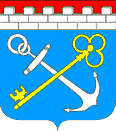 Комитет государственного строительного надзора и государственной экспертизы Ленинградской областиПРИКАЗот «__» ____________ 2020 года № ________ОБ УТВЕРЖДЕНИИ АДМИНИСТРАТИВНОГО РЕГЛАМЕНТА ИСПОЛНЕНИЯ КОМИТЕТОМ ГОСУДАРСТВЕННОГО СТРОИТЕЛЬНОГО НАДЗОРА И ГОСУДАРСТВЕННОЙ ЭКСПЕРТИЗЫ ЛЕНИНГРАДСКОЙ ОБЛАСТИ ГОСУДАРСТВЕННОЙ ФУНКЦИИ ПО ОСУЩЕСТВЛЕНИЮ РЕГИОНАЛЬНОГО ГОСУДАРСТВЕННОГО СТРОИТЕЛЬНОГО НАДЗОРАВ соответствии с Порядком разработки и утверждения административных регламентов исполнения государственных функций (предоставления государственных услуг) в Ленинградской области, утвержденным постановлением Правительства Ленинградской области от 5 марта 2011 года № 42 приказываю:1. Утвердить прилагаемый Административный регламент исполнения комитетом государственного строительного надзора и государственной экспертизы Ленинградской области государственной функции по осуществлению регионального государственного строительного надзора.2. Признать утратившими силу:приказ комитета государственного строительного надзора и государственной экспертизы Ленинградской области от 30.11.2011 № 20 "Об утверждении административного регламента исполнения комитетом государственного строительного надзора и государственной экспертизы Ленинградской области государственной функции по осуществлению регионального государственного строительного надзора";приказ комитета государственного строительного надзора и государственной экспертизы Ленинградской области от 24.04.2012 № 8 "О внесении изменения в Административный регламент исполнения комитетом государственного строительного надзора и государственной экспертизы Ленинградской области государственной функции по осуществлению регионального государственного строительного надзора";пункт 2 приказа комитета государственного строительного надзора и государственной экспертизы Ленинградской области от 31.05.2012 № 12 "О внесении изменений в некоторые приказы комитета государственного строительного надзора и государственной экспертизы Ленинградской области";приказ комитета государственного строительного надзора и государственной экспертизы Ленинградской области от 13.06.2012 № 13 "О внесении изменений в Административный регламент исполнения комитетом государственного строительного надзора и государственной экспертизы Ленинградской области государственной функции по осуществлению регионального государственного строительного надзора";приказ комитета государственного строительного надзора и государственной экспертизы Ленинградской области от 01.04.2014 № 12 "О внесении изменений в приказ комитета государственного строительного надзора и государственной экспертизы Ленинградской области от 30 ноября 2011 года № 20 "Об утверждении Административного регламента исполнения комитетом государственного строительного надзора и государственной экспертизы Ленинградской области государственной функции по осуществлению регионального государственного строительного надзора";приказ комитета государственного строительного надзора и государственной экспертизы Ленинградской области от 06.02.2015 № 2 "О внесении изменений в приказ комитета государственного строительного надзора и государственной экспертизы Ленинградской области от 30 ноября 2011 года № 20 "Об утверждении административного регламента исполнения комитетом государственного строительного надзора и государственной экспертизы Ленинградской области государственной функции по осуществлению регионального государственного строительного надзора";приказ комитета государственного строительного надзора и государственной экспертизы Ленинградской области от 18.06.2015 № 14 "О внесении изменений в приказ комитета государственного строительного надзора и государственной экспертизы Ленинградской области от 30 ноября 2011 года № 20 "Об утверждении административного регламента исполнения комитетом государственного строительного надзора и государственной экспертизы Ленинградской области государственной функции по осуществлению регионального государственного строительного надзора";приказ комитета государственного строительного надзора и государственной экспертизы Ленинградской области от 24.08.2016 № 4 "О внесении изменения в приказ комитета государственного строительного надзора и государственной экспертизы Ленинградской области от 30 ноября 2011 года № 20 "Об утверждении административного регламента исполнения комитетом государственного строительного надзора и государственной экспертизы Ленинградской области государственной функции по осуществлению регионального государственного строительного надзора";приказ комитета государственного строительного надзора и государственной экспертизы Ленинградской области от 13.04.2018 № 3 "О внесении изменений в приказ комитета государственного строительного надзора и государственной экспертизы Ленинградской области от 30 ноября 2011 года № 20 "Об утверждении административного регламента исполнения комитетом государственного строительного надзора и государственной экспертизы Ленинградской области государственной функции по осуществлению регионального государственного строительного надзора".3. Контроль за исполнением приказа возложить на заместителя председателя комитета – начальника департамента государственного строительного надзора.4. Настоящий приказ вступает в силу со дня его официального опубликования.Председатель комитета				         		 Д.А. ГорбуновУТВЕРЖДЕНприказом комитетагосударственного строительного надзораи государственной экспертизыЛенинградской областиот «_____» ________ 2020 № _________(приложение)АДМИНИСТРАТИВНЫЙ РЕГЛАМЕНТИСПОЛНЕНИЯ КОМИТЕТОМ ГОСУДАРСТВЕННОГО СТРОИТЕЛЬНОГО НАДЗОРАИ ГОСУДАРСТВЕННОЙ ЭКСПЕРТИЗЫ ЛЕНИНГРАДСКОЙ ОБЛАСТИГОСУДАРСТВЕННОЙ ФУНКЦИИ ПО ОСУЩЕСТВЛЕНИЮ РЕГИОНАЛЬНОГОГОСУДАРСТВЕННОГО СТРОИТЕЛЬНОГО НАДЗОРА1. Общие положения1.1. Наименование государственной функции - осуществление регионального государственного строительного надзора (далее - Государственная функция).1.2. Наименование органа исполнительной власти Ленинградской области, непосредственно исполняющего Государственную функцию, - комитет государственного строительного надзора и государственной экспертизы Ленинградской области (далее - Комитет).Структурным подразделением Комитета, ответственным за исполнение Государственной функции, является департамент государственного строительного надзора (далее - департамент).1.3. Перечень нормативных правовых актов, непосредственно регулирующих исполнение Государственной функции:Градостроительный кодекс Российской Федерации ("Российская газета", N 290, 30.12.2004);Кодекс Российской Федерации об административных правонарушениях ("Российская газета", N 256, 31.12.2001);Федеральный закон от 27.12.2002 N 184-ФЗ "О техническом регулировании" ("Российская газета", N 245, 31.12.2002);Федеральный закон от 30.12.2009 N 384-ФЗ "Технический регламент о безопасности зданий и сооружений" ("Российская газета", N 255, 31.12.2009);Федеральный закон от 22.07.2008 N 123-ФЗ "Технический регламент о требованиях пожарной безопасности" ("Парламентская газета", N 47-49, 31.07.2008);Федеральный закон от 02.12.1994 N 69-ФЗ "О пожарной безопасности" ("Российская газета", N 3, 05.01.1995);Федеральный закон от 30.03.1999 N 52-ФЗ "О санитарно-эпидемиологическом благополучии населения" ("Российская газета", N 64-65, 06.04.1999);Федеральный закон от 10.01.2002 N 7-ФЗ "Об охране окружающей среды" ("Российская газета", N 6, 12.01.2002);Федеральный закон от 23.11.2009 N 261-ФЗ "Об энергосбережении и о повышении энергетической эффективности и о внесении изменений в отдельные законодательные акты Российской Федерации" ("Российская газета", N 226, 27.11.2009);Федеральный закон от 26.12.2008 N 294-ФЗ "О защите прав юридических лиц и индивидуальных предпринимателей при осуществлении государственного контроля (надзора) и муниципального контроля" ("Российская газета", N 266, 30.12.2008);Федеральный закон от 29.06.2015 N 162-ФЗ "О стандартизации в Российской Федерации" ("Собрание законодательства РФ", 06.07.2015, N 27, ст. 3953);  Решение Совета Евразийской экономической комиссии от 23.06.2017 N 40 "О техническом регламенте Евразийского экономического союза "О требованиях к средствам обеспечения пожарной безопасности и пожаротушения" (вместе с "ТР ЕАЭС 043/2017. Технический регламент Евразийского экономического союза "О требованиях к средствам обеспечения пожарной безопасности и пожаротушения") (Официальный сайт Евразийского экономического союза http://www.eaeunion.org/, 24.07.2017); постановление Правительства Российской Федерации от 17.08.2016 N 806 "О применении риск-ориентированного подхода при организации отдельных видов государственного контроля (надзора) и внесении изменений в некоторые акты Правительства Российской Федерации" ("Собрание законодательства РФ", 29.08.2016, N 35, ст. 5326);постановление Правительства Российской Федерации от 01.02.2006 N 54 "О государственном строительном надзоре в Российской Федерации" ("Собрание законодательства Российской Федерации", 13.02.2006, N 7, ст. 774);постановление Правительства РФ от 01.12.2009 N 982 "Об утверждении единого перечня продукции, подлежащей обязательной сертификации, и единого перечня продукции, подтверждение соответствия которой осуществляется в форме принятия декларации о соответствии" ("Собрание законодательства РФ", 14.12.2009, N 50, ст. 6096);постановление Правительства РФ от 25.01.2011 N 18  "Об утверждении Правил установления требований энергетической эффективности для зданий, строений, сооружений и требований к правилам определения класса энергетической эффективности многоквартирных домов" ("Собрание законодательства РФ", 31.01.2011, N 5, ст. 742);постановление Правительства РФ от 30.09.2011 N 802 "Об утверждении Правил проведения консервации объекта капитального строительства" ("Собрание законодательства РФ", 10.10.2011, N 41 (ч. 2), ст. 5739);постановление Правительства РФ от 10.02.2017 N 166 постановление Правительства РФ от 10.02.2017 N 166 "Об утверждении Правил составления и направления предостережения о недопустимости нарушения обязательных требований и требований, установленных муниципальными правовыми актами, подачи юридическим лицом, индивидуальным предпринимателем возражений на такое предостережение и их рассмотрения, уведомления об исполнении такого предостережения" ("Собрание законодательства РФ", 20.02.2017, N 8, ст. 1239);постановление Правительства РФ от 21.06.2010 N 468 "О порядке проведения строительного контроля при осуществлении строительства, реконструкции и капитального ремонта объектов капитального строительства" ("Собрание законодательства РФ", 28.06.2010, N 26, ст. 3365);постановление Правительства Российской Федерации от 26.12.2014 N 1521 "Об утверждении перечня национальных стандартов и сводов правил (частей таких стандартов и сводов правил), в результате применения которых на обязательной основе обеспечивается соблюдение требований Федерального закона "Технический регламент о безопасности зданий и сооружений" (Официальный интернет-портал правовой информации http://www.pravo.gov.ru, 31.12.2014);постановление Правительства РФ от 28.03.2017 N 346 "Об исчерпывающем перечне процедур в сфере строительства объектов капитального строительства нежилого назначения и о Правилах ведения реестра описаний процедур, указанных в исчерпывающем перечне процедур в сфере строительства объектов капитального строительства нежилого назначения" ("Собрание законодательства РФ", 03.04.2017, N 14, ст. 2079);постановление Правительства РФ от 13.02.2006 N 83 "Об утверждении Правил определения и предоставления технических условий подключения объекта капитального строительства к сетям инженерно-технического обеспечения и Правил подключения объекта капитального строительства к сетям инженерно-технического обеспечения" ("Собрание законодательства РФ", 20.02.2006, N 8, ст. 920);постановление Правительства РФ от 29.07.2013 N 644 "Об утверждении Правил холодного водоснабжения и водоотведения и о внесении изменений в некоторые акты Правительства Российской Федерации" ("Собрание законодательства РФ", 12.08.2013, N 32, ст. 4306);постановление Правительства РФ от 29.07.2013 N 645 "Об утверждении типовых договоров в области холодного водоснабжения и водоотведения" ("Собрание законодательства РФ", 12.08.2013, N 32, ст. 4307);постановление Правительства РФ от 29.07.2013 N 642 "Об утверждении Правил горячего водоснабжения и внесении изменения в постановление Правительства Российской Федерации от 13 февраля 2006 г. N 83" ("Собрание законодательства РФ", 12.08.2013, N 32, ст. 4304);постановление Правительства РФ от 29.07.2013 N 643 "Об утверждении типовых договоров в области горячего водоснабжения" ("Собрание законодательства РФ", 12.08.2013, N 32, ст. 4305);постановление Правительства РФ от 05.07.2018 № 787 "О подключении (технологическом присоединении) к системам теплоснабжения, недискриминационном доступе к услугам в сфере теплоснабжения, изменении и признании утратившими силу некоторых актов Правительства Российской Федерации" ("Собрание законодательства РФ", 16.07.2018, N 29, ст. 4432);постановление Правительства РФ от 27.12.2004 N 861 "Об утверждении Правил недискриминационного доступа к услугам по передаче электрической энергии и оказания этих услуг, Правил недискриминационного доступа к услугам по оперативно-диспетчерскому управлению в электроэнергетике и оказания этих услуг, Правил недискриминационного доступа к услугам администратора торговой системы оптового рынка и оказания этих услуг и Правил технологического присоединения энергопринимающих устройств потребителей электрической энергии, объектов по производству электрической энергии, а также объектов электросетевого хозяйства, принадлежащих сетевым организациям и иным лицам, к электрическим сетям" ("Собрание законодательства РФ", 27.12.2004, N 52 (часть 2), ст. 5525);постановление Правительства РФ от 30.12.2013 N 1314 "Об утверждении Правил подключения (технологического присоединения) объектов капитального строительства к сетям газораспределения, а также об изменении и признании утратившими силу некоторых актов Правительства Российской Федерации" ("Собрание законодательства РФ", 13.01.2014, N 2 (часть I), ст. 137);постановление Правительства РФ от 15.06.2017 N 713 "Об утверждении типовых форм документов, необходимых для подключения (технологического присоединения) объектов капитального строительства к сети газораспределения, и о внесении изменений в Правила подключения (технологического присоединения) объектов капитального строительства к сетям газораспределения" ("Собрание законодательства РФ", 26.06.2017, N 26 (Часть I), ст. 3844);постановление Правительства РФ от 30.04.2014 N 403 "Об исчерпывающем перечне процедур в сфере жилищного строительства" (вместе с "Правилами внесения изменений в исчерпывающий перечень процедур в сфере жилищного строительства", "Правилами ведения реестра описаний процедур, указанных в исчерпывающем перечне процедур в сфере жилищного строительства") ("Собрание законодательства РФ", 12.05.2014, N 19, ст. 2437);постановление Правительства РФ от 17.04.2017 N 452 "Об исчерпывающем перечне процедур в сфере строительства сетей теплоснабжения и о правилах внесения в него изменений и ведения реестра описаний процедур, указанных в исчерпывающем перечне процедур в сфере строительства сетей теплоснабжения" ("Собрание законодательства РФ", 01.05.2017, N 18, ст. 2777);постановление Правительства РФ от 27.12.2016 N 1504 "Об исчерпывающем перечне процедур в сфере строительства объектов электросетевого хозяйства с уровнем напряжения ниже 35 кВ и о Правилах ведения реестра описаний указанных процедур" ("Собрание законодательства РФ", 02.01.2017, N 1 (Часть II), ст. 222);постановление Правительства РФ от 07.11.2016 N 1138 "Об исчерпывающих перечнях процедур в сфере строительства объектов водоснабжения и водоотведения и правилах ведения реестров описаний процедур" (вместе с "Правилами внесения изменений в исчерпывающий перечень процедур в сфере строительства линейных объектов водоснабжения и водоотведения и исчерпывающий перечень процедур в сфере строительства объектов водоснабжения и водоотведения, за исключением линейных объектов", "Правилами ведения реестров описаний процедур, указанных в исчерпывающем перечне процедур в сфере строительства линейных объектов водоснабжения и водоотведения и исчерпывающем перечне процедур в сфере строительства объектов водоснабжения и водоотведения, за исключением линейных объектов") ("Собрание законодательства РФ", 21.11.2016, N 47, ст. 6635);постановление Правительства РФ от 18.04.2016 N 323 "О направлении запроса и получении на безвозмездной основе, в том числе в электронной форме, документов и (или) информации органами государственного контроля (надзора), органами муниципального контроля при организации и проведении проверок от иных государственных органов, органов местного самоуправления либо подведомственных государственным органам или органам местного самоуправления организаций, в распоряжении которых находятся эти документы и (или) информация, в рамках межведомственного информационного взаимодействия" ("Собрание законодательства РФ", 25.04.2016, N 17, ст. 2418);распоряжение Правительства Российской Федерации от 10.03.2009 N 304-р "Об утверждении перечня национальных стандартов, содержащих правила и методы исследований (испытаний) и измерений, в том числе правила отбора образцов, необходимые для применения и исполнения Федерального закона "Технический регламент о требованиях пожарной безопасности" и осуществления оценки соответствия" ("Собрание законодательства Российской Федерации", 16.03.2009, N 11, ст. 1363);распоряжение Правительства РФ от 19.04.2016 N 724-р «Об утверждении перечня документов и (или) информации, запрашиваемых и получаемых в рамках межведомственного информационного взаимодействия органами государственного контроля (надзора), органами муниципального контроля при организации и проведении проверок от иных государственных органов, органов местного самоуправления либо подведомственных государственным органам или органам местного самоуправления организаций, в распоряжении которых находятся эти документы и (или) информация» ("Собрание законодательства РФ", 02.05.2016, N 18, ст. 2647);постановление Правительства Ленинградской области от 22.02.2007 N 42 "О комитете государственного строительного надзора Ленинградской области" ("Вестник Правительства Ленинградской области", N 14, 26.03.2007);постановление Правительства Ленинградской области от 24.09.2008 N 288 "Об утверждении Порядка установления причин нарушения законодательства о градостроительной деятельности на территории Ленинградской области" ("Вестник Правительства Ленинградской области", N 61, 12.11.2008);приказ Федеральной службы по экологическому, технологическому и атомному надзору от 26.12.2006 N 1128 "Об утверждении и введении в действие требований к составу и порядку ведения исполнительной документации при строительстве, реконструкции, капитальном ремонте объектов капитального строительства и требований, предъявляемых к актам освидетельствования работ, конструкций, участков сетей инженерно-технического обеспечения (РД-11-02-2006)" ("Бюллетень нормативных актов федеральных органов исполнительной власти", N 13, 26.03.2007);приказ Федеральной службы по экологическому, технологическому и атомному надзору от 26.12.2006 N 1130 "Об утверждении и введении в действие порядка формирования и ведения дел при осуществлении государственного строительного надзора (РД-11-03-2006)" ("Бюллетень нормативных актов федеральных органов исполнительной власти", N 13, 26.03.2007);приказ Федеральной службы по экологическому, технологическому и атомному надзору от 12.01.2007 N 7 "Об утверждении и введении в действие порядка ведения общего и(или) специального журнала учета выполнения работ при строительстве, реконструкции, капитальном ремонте объектов капитального строительства (РД-11-05-2007)" ("Бюллетень нормативных актов федеральных органов исполнительной власти", N 14, 02.04.2007);приказ Федеральной службы по экологическому, технологическому и атомному надзору от 12.03.2020 № 107 "Об утверждении форм документов, необходимых для осуществления государственного строительного надзора" (официальный интернет-портал правовой информации http://www.pravo.gov.ru, 13.04.2020);приказ Минстроя России от 17.11.2017 N 1550/пр "Об утверждении Требований энергетической эффективности зданий, строений, сооружений" (официальный интернет-портал правовой информации http://www.pravo.gov.ru, 26.03.2018);приказ Минстроя России от 06.06.2016 N 399/пр "Об утверждении Правил определения класса энергетической эффективности многоквартирных домов" (Зарегистрировано в Минюсте России 08.08.2016 N 43169)приказ Минстроя России от 19.03.2019 N 169/пр "Об утверждении формы уведомления о выявлении самовольной постройки и перечня документов, подтверждающих наличие признаков самовольной постройки" (официальный интернет-портал правовой информации http://www.pravo.gov.ru, 10.08.2016);приказ Минэкономразвития России от 30.04.2009 N 141 "О реализации положений Федерального закона "О защите прав юридических лиц и индивидуальных предпринимателей при осуществлении государственного контроля (надзора) и муниципального контроля" ("Российская газета", N 85, 14.05.2009).1.4. Результат исполнения Государственной функции.1.4.1. Результатом исполнения Государственной функции в отношении объектов капитального строительства, указанных в части 1 статьи 54 Градостроительного кодекса Российской Федерации, является акт проверки, проведенной на основании извещения об окончании строительства, реконструкции объекта капитального строительства (или последующих после поступления такого извещения проверок), не содержащий сведений о нарушениях требований проектной документации, в том числе требований энергетической эффективности и требований оснащенности объекта капитального строительства приборами учета используемых энергетических ресурсов.1.4.2. Результатом исполнения Государственной функции в отношении объектов капитального строительства, указанных в части 1.1 статьи 54 Градостроительного кодекса Российской Федерации, является акт проверки и уведомление о выявлении самовольной постройки (в случае если по результатам проведенной проверки Комитетом выявлен факт осуществления строительства или реконструкции объекта капитального строительства без разрешения на строительство (за исключением случаев, если для строительства или реконструкции объекта капитального строительства не требуется выдача такого разрешения) или факт несоответствия объекта капитального строительства требованиям, указанным в разрешении на строительство, а в случае, если для строительства или реконструкции объекта капитального строительства не требуется выдача разрешения на строительство, факт несоответствия объекта капитального строительства предельным параметрам разрешенного строительства, реконструкции объектов капитального строительства, установленным правилами землепользования и застройки, документацией по планировке территории, или обязательным требованиям к параметрам объектов капитального строительства, установленным Градостроительным кодексом Российской Федерации, другими федеральными законами).1.5. Взаимодействовать с Комитетом при исполнении Государственной функции имеют право и обязаны застройщики, технические заказчики и лица, осуществляющие на основании договора с застройщиком или техническим заказчиком (за исключением случаев, предусмотренных частями 3, 3.1, 3.2 статьи 54 Градостроительного кодекса Российской Федерации):строительство объектов капитального строительства, проектная документация которых подлежит экспертизе в соответствии со статьей 49 Градостроительного кодекса Российской Федерации либо является типовой проектной документацией или ее модификацией;реконструкцию объектов капитального строительства, в том числе при проведении работ по сохранению объектов культурного наследия, затрагивающих конструктивные и другие характеристики надежности и безопасности таких объектов, если проектная документация на осуществление реконструкции объектов капитального строительства, в том числе указанных работ по сохранению объектов культурного наследия, подлежит экспертизе в соответствии со статьей 49 Градостроительного кодекса Российской Федерации.Обращаться в Комитет от имени застройщика, технического заказчика или лица, осуществляющего строительство, вправе лица, имеющие право представлять их интересы в силу полномочия, основанного на доверенности, указании закона либо акта уполномоченного на то государственного органа или органа местного самоуправления.1.6. Возбуждение дел об административных правонарушениях, производство по делам об административных правонарушениях и рассмотрение дел об административных правонарушениях осуществляются в соответствии с правилами, установленными Кодексом Российской Федерации об административных правонарушениях.1.7. Установление причин нарушений законодательства Российской Федерации о градостроительной деятельности, повлекших причинение вреда жизни и здоровью физических лиц, имуществу физических или юридических лиц, осуществляется Комитетом по правилам, предусмотренным статьей 62 Градостроительного кодекса Российской Федерации и Порядком установления причин нарушения законодательства о градостроительной деятельности на территории Ленинградской области, утвержденным постановлением Правительства Ленинградской области от 24 сентября 2008 года N 288.1.8. Выполнение мероприятий по профилактике правонарушений осуществляется в соответствии с требованиями Федерального закона от 23 июня 2016 года N 182-ФЗ "Об основах системы профилактики правонарушений в Российской Федерации" и Федерального закона от 26 декабря 2008 года N 294-ФЗ "О защите прав юридических лиц и индивидуальных предпринимателей при осуществлении государственного контроля (надзора) и муниципального контроля".1.9. Предмет регионального государственного строительного надзора.1.9.1. Предметом регионального государственного строительного надзора в отношении объектов капитального строительства, указанных в части 1 статьи 54 Градостроительного кодекса Российской Федерации, является:а) проверка соответствия выполнения работ и применяемых строительных материалов в процессе строительства, реконструкции объекта капитального строительства, а также результатов таких работ требованиям утвержденной в соответствии с частями 15, 15.2 и 15.3 статьи 48 Градостроительного кодекса Российской Федерации проектной документации (с учетом изменений, внесенных в проектную документацию в соответствии с частями 3.8 и 3.9 статьи 49 Градостроительного кодекса Российской Федерации) и (или) информационной модели (в случае, если формирование и ведение информационной модели являются обязательными в соответствии с требованиями Градостроительного кодекса Российской Федерации), в том числе требованиям энергетической эффективности (за исключением объектов капитального строительства, на которые требования энергетической эффективности не распространяются) и требованиям оснащенности объекта капитального строительства приборами учета используемых энергетических ресурсов;б) проверка наличия разрешения на строительство;в) проверка выполнения требований, установленных частями 2, 3 и 3.1 статьи 52 Градостроительного кодекса Российской Федерации.1.9.2. Предметом регионального государственного строительного надзора в отношении объектов, указанных в части 1.1 статьи 54 Градостроительного кодекса Российской Федерации, является проверка наличия разрешения на строительство и соответствия объекта капитального строительства требованиям, указанным в разрешении на строительство, а в случае, если для строительства или реконструкции объекта капитального строительства не требуется выдача разрешения на строительство, проверка соответствия параметров объектов капитального строительства предельным параметрам разрешенного строительства, реконструкции объектов капитального строительства, установленным правилами землепользования и застройки, документацией по планировке территории, и обязательным требованиям к параметрам объектов капитального строительства, установленным Градостроительным кодексом Российской Федерации, другими федеральными законами..1.10. Права и обязанности должностных лиц Комитета при осуществлении регионального государственного строительного надзора.1.10.1. Должностные лица Комитета при осуществлении регионального государственного строительного надзора в пределах своих полномочий имеют право:1) запрашивать и получать на основании мотивированного письменного запроса от лиц, в отношении которых осуществляются надзорные мероприятия, документы, объяснения и другую информацию, необходимые в ходе проведения проверки, в том числе требовать представления результатов выполненных работ, исполнительной документации, общего и (или) специального журналов, актов освидетельствования работ, конструкций, участков сетей инженерно-технического обеспечения, образцов (проб) применяемых строительных материалов, требовать проведения обследований, испытаний, экспертиз выполненных работ и применяемых строительных материалов, если это требуется при проведении строительного контроля, но не было осуществлено;2) при предъявлении служебного удостоверения и копии распоряжения Комитета о проведении проверки беспрепятственно посещать объекты капитального строительства на территории Ленинградской области во время исполнения служебных обязанностей при проведении проверок, проводить обследования, а также проводить необходимые исследования, испытания, экспертизы, расследования и другие мероприятия по надзору, определенные распоряжением о проведении проверки, с составлением соответствующих протоколов отбора образцов продукции, проб обследования объектов окружающей среды и объектов производственной среды, протоколов или заключений проведенных исследований, испытаний и экспертиз;3) направлять в уполномоченные органы материалы, связанные с нарушениями установленных обязательных требований, для решения вопросов о возбуждении уголовных дел по признакам преступлений;4) запрашивать и получать у лиц, в отношении которых осуществляются надзорные мероприятия, документы и (или) информацию, необходимые для осуществления регионального государственного строительного надзора;5) при организации и проведении проверок запрашивать и получать на безвозмездной основе, в том числе в электронной форме, документы и (или) информацию, приведенные в перечне документов и (или) информации, утвержденном распоряжением Правительства Российской Федерации от 19.04.2016 № 724-р (далее - межведомственный перечень), от иных государственных органов, органов местного самоуправления либо подведомственных государственным органам или органам местного самоуправления организаций, в распоряжении которых находятся эти документы и (или) информация, в рамках межведомственного информационного взаимодействия в течение 5 (пяти) рабочих дней в порядке, установленном постановлением Правительства Российской Федерации от 18.04.2016 N 323 "О направлении запроса и получении на безвозмездной основе, в том числе в электронной форме, документов и (или) информации органами государственного контроля (надзора), органами муниципального контроля при организации и проведении проверок от иных государственных органов, органов местного самоуправления либо подведомственных государственным органам или органам местного самоуправления организаций, в распоряжении которых находятся эти документы и (или) информация, в рамках межведомственного информационного взаимодействия";6) обратиться в суд с иском о взыскании с гражданина, в том числе с юридического лица, индивидуального предпринимателя расходов, понесенных Комитетом в связи с рассмотрением поступивших заявлений, обращений указанных лиц, если в заявлениях, обращениях были указаны заведомо ложные сведения.1.10.2. Должностные лица Комитета при осуществлении регионального государственного строительного надзора обязаны:1) своевременно и в полной мере исполнять служебные полномочия по предупреждению, выявлению и пресечению нарушений обязательных требований и требований, установленных законодательством в сфере градостроительной деятельности;2) соблюдать законодательство Российской Федерации, права и законные интересы субъектов надзора;3) проводить проверку на основании распоряжения Комитета о проведении проверки;4) проводить проверки только во время исполнения служебных обязанностей и при предъявлении служебных удостоверений, копии распоряжения Комитета;5) не препятствовать лицу, в отношении которого осуществляются надзорные мероприятия, или его уполномоченному представителю присутствовать при проведении проверки и давать разъяснения по вопросам, относящимся к предмету проверки;6) предоставлять лицу, в отношении которого осуществляются надзорные мероприятия, или его уполномоченному представителю, присутствующим при проведении проверки, информацию и документы, относящиеся к предмету проверки;7) знакомить лицо, в отношении которого осуществляются надзорные мероприятия, или его уполномоченного представителя с результатами проверки, а также с документами и (или) информацией, полученными в рамках межведомственного информационного взаимодействия;8) учитывать при определении мер, принимаемых по фактам выявленных нарушений, соответствие указанных мер тяжести нарушений, их потенциальной опасности для жизни, здоровья людей, для животных, растений, окружающей среды, объектов культурного наследия (памятников истории и культуры) народов Российской Федерации, безопасности государства, для возникновения чрезвычайных ситуаций природного и техногенного характера, а также не допускать необоснованное ограничение прав и законных интересов граждан, в том числе индивидуальных предпринимателей, юридических лиц;9) доказывать обоснованность своих действий при их обжаловании лицами, в отношении которых осуществляются надзорные мероприятия, в порядке, установленном законодательством Российской Федерации;10) соблюдать сроки проведения проверки;11) не распространять информацию, полученную в результате проведения проверки и составляющую государственную, коммерческую, служебную, иную охраняемую законом тайну, за исключением случаев, предусмотренных законодательством Российской Федерации;12) применять фото- и видеосъемку, а также другие разрешенные законодательством Российской Федерации способы получения и фиксирования доказательств по выявленным нарушениям;13) осуществлять запись о проведенной проверке в журнале учета проверок (в случае наличия журнала учета проверок у лица, в отношении которого осуществляются надзорные мероприятия);14) составлять по результатам проведенных проверок акты;15) выдавать предписания об устранении нарушений при строительстве, реконструкции объекта капитального строительства (далее - предписание); 16) принимать меры по контролю за устранением выявленных нарушений, их предупреждению, предотвращению возможного причинения вреда жизни, здоровью граждан, вреда животным, растениям, окружающей среде, обеспечению безопасности государства, предупреждению возникновения чрезвычайных ситуаций природного и техногенного характера, а также меры по привлечению лиц, допустивших выявленные нарушения, к ответственности, предусмотренной законодательством Российской Федерации;17) вносить информацию в единый реестр проверок в соответствии с положениями постановления Правительства Российской Федерации от 28.04.2015 N 415;18) размещать информацию в единой информационной системе жилищного строительства в соответствии с положениями Федерального закона от 30.12.2004 № 214-ФЗ «Об участии в долевом строительстве многоквартирных домов и иных объектов недвижимости и о внесении изменений в некоторые законодательные акты Российской Федерации» и Постановления Правительства Российской Федерации от 26.03.2019 № 319 (при наличии в Комитете технической возможности);19) не требовать от юридического лица, индивидуального предпринимателя, физического лица документы и иные сведения, представление которых не предусмотрено законодательством Российской Федерации;20) перед началом проведения выездной проверки по просьбе лица, в отношении которого осуществляются надзорные мероприятия, ознакомить его с положениями настоящего Регламента;21) не требовать от юридического лица, индивидуального предпринимателя, физического лица представления документов и (или) информации, включая разрешительные документы, имеющиеся в распоряжении иных государственных органов, органов местного самоуправления либо подведомственных государственным органам или органам местного самоуправления организаций, включенные в межведомственный перечень;22) составлять протоколы об административных правонарушениях;23) рассматривать дела об административных правонарушениях в порядке и случаях, предусмотренных КоАП Российской Федерации;24) направлять процессуальные документы и материалы, связанные с нарушениями установленных требований, в суды, уполномоченные рассматривать дела об административных правонарушениях;25) в случае проведения проверки членов саморегулируемой организации уведомить саморегулируемую организацию о проведении проверки в целях обеспечения возможности участия или присутствия ее представителя при проведении проверки;26) в случае выявления нарушений членами саморегулируемой организации обязательных требований сообщить в саморегулируемую организацию о выявленных нарушениях в течение 5 рабочих дней со дня окончания проведения проверки.1.11.  Права и обязанности лиц, в отношении которых осуществляются мероприятия по региональному государственному строительному надзору.1.11.1. Лица, в отношении которых осуществляются мероприятия по региональному государственному строительному надзору, имеют право:1) непосредственно присутствовать при проведении проверки, давать объяснения по вопросам, относящимся к предмету проверки;2) получать от проводящих проверку должностных лиц Комитета информацию и документы, относящиеся к предмету проверки и предоставление которых предусмотрено Федеральным законом № 294-ФЗ;3) знакомиться с документами и (или) информацией, полученными должностными лицами Комитета в рамках межведомственного информационного взаимодействия;4) по собственной инициативе представить документы и (или) информацию, которые находятся в распоряжении иных государственных органов, органов местного самоуправления либо подведомственных государственным органам или органам местного самоуправления организаций и включены в межведомственный перечень;5) знакомиться с результатами проверки и указывать в акте проверки о своем ознакомлении с результатами проверки, согласии или несогласии с ними, а также с отдельными действиями должностных лиц Комитета;6) обжаловать действия (бездействие) должностных лиц Комитета в административном и (или) судебном порядке;7) привлекать Уполномоченного при Президенте Российской Федерации по защите прав предпринимателей либо уполномоченного по защите прав предпринимателей в Ленинградской области к участию в проверке.1.11.2. Лица, в отношении которых осуществляются мероприятия по региональному государственному строительному надзору, обязаны:1) направлять в Комитет извещения:а) о начале строительства, реконструкции объекта капитального строительства в соответствии с формой, утвержденной приказом Ростехнадзора от 12.03.2020 N 107;б) о сроках завершения работ, подлежащих проверке при строительстве, реконструкции объекта капитального строительства, в соответствии с формой, утвержденной приказом Ростехнадзора от 12.03.2020 № 107;в) об окончании строительства, реконструкции объекта капитального строительства в соответствии с формой, утвержденной приказом Ростехнадзора от 12.03.2020 N 107;г) о возникновении аварийной ситуации при строительстве, реконструкции объекта капитального строительства в соответствии с формой, утвержденной приказом Ростехнадзора от 12.03.2020 N 107;д) об устранении нарушений при строительстве, реконструкции объекта капитального строительства, в соответствии с формой , утвержденной приказом Ростехнадзора от 12.03.2020 N 107;2) направлять в Комитет подтверждение соответствия изменений, внесенных в проектную документацию, получившую положительное заключение экспертизы проектной документации, в соответствии с частями 3.8 и 3.9 статьи 49 Градостроительного кодекса после получения разрешения на строительство объекта капитального строительства, с приложением таких изменений; 3) обеспечивать должностным лицам Комитета беспрепятственный доступ в объекты капитального строительства в целях проведения соответствующей проверки по предъявлению служебного удостоверения и копии Комитета о назначении соответствующей проверки;4) предоставлять документы, предусмотренные положениями настоящего Регламента, объяснения и другую информацию должностным лицам Комитета при проведении проверок, представлять результаты выполненных работ, исполнительную документацию, общий и специальные журналы, акты освидетельствования работ, конструкций, участков сетей инженерно-технического обеспечения, образцов (проб) применяемых строительных материалов, проводить обследования, испытания, экспертизы выполненных работ и применяемых строительных материалов, если они требуются при проведении строительного контроля;5) присутствовать или обеспечить присутствие руководителей, иных должностных лиц организации (юридического лица), индивидуальных предпринимателей или их уполномоченных представителей, ответственных за организацию и проведение мероприятий по выполнению обязательных требований и требований, установленных муниципальными правовыми актами, при проведении проверок;6) обеспечивать устранение выявленных недостатков и нарушений, допущенных при строительстве, реконструкции объектов капитального строительства и не приступать к продолжению работ до составления актов об устранении выявленных недостатков.2. Требования к порядку исполнения Государственной функции2.1. Порядок информирования об исполнении Государственной функции.2.1.1. Место нахождения Комитета, в том числе его структурного подразделения, ответственного за исполнение Государственной функции: 191124, Санкт-Петербург, площадь Растрелли, дом 2, литер А, график работы: с понедельника по четверг с 9 до 18 часов, в пятницу - с 9 до 17 часов, обеденный перерыв с 13 часов 00 минут до 13 часов 48 минут.2.1.2. Справочный телефон Комитета: (812) 539-43-77, факс, факс (812) 539-45-74.Адрес электронной почты для приема обращений о получении информации об исполнении государственной функции: komitet_gosstroinadzora_i_gosekspertizy@lenreg.ru.2.1.3. Адрес Портала государственных и муниципальных услуг (функций) Ленинградской области в информационно-телекоммуникационной сети "Интернет": www.gu.lenobl.ru.Адрес федеральной государственной информационной системы "Единый Портал государственных и муниципальных услуг (функций)" в информационно-телекоммуникационной сети "Интернет": www.gosuslugi.ru.Адрес официального сайта Комитета в информационно-телекоммуникационной сети "Интернет": www.expert.lenobl.ru.2.1.4. Информирование по вопросам исполнения Государственной функции производится путем размещения на официальном сайте Комитета в информационно-телекоммуникационной сети "Интернет" нормативных правовых актов, в том числе настоящего Административного регламента.Информация по вопросам исполнения Государственной функции может быть получена:устно - по месту нахождения Комитета в приемные дни по предварительной записи (запись осуществляется по справочному телефону Комитета);письменно - путем направления почтового отправления по адресу места нахождения Комитета;на официальном сайте Комитета в информационно-телекоммуникационной сети "Интернет";на Портале государственных и муниципальных услуг (функций) Ленинградской области;на Едином портале государственных и муниципальных услуг.Устное информирование осуществляется при обращении заинтересованных лиц за информацией лично.Письменное информирование осуществляется путем направления ответов на запросы заинтересованных лиц почтовым отправлением или посредством информационно-телекоммуникационных сетей общего пользования (по факсимильной связи, через информационно-телекоммуникационную сеть "Интернет").Максимальный срок предоставления ответа на письменный запрос заинтересованных лиц, в том числе срок направления ответа заинтересованному лицу по адресу электронной почты, составляет тридцать календарных дней с даты регистрации письменного запроса заинтересованного лица.Поступившие в Комитет письменные запросы заинтересованных лиц регистрируются в день поступления.2.1.5. Текстовая информация, указанная в пунктах 2.1.1 - 2.1.4 настоящего Административного регламента, размещается на стендах в помещениях Комитета.2.1.6. Копия Административного регламента исполнения Комитетом Государственной функции размещается на официальном сайте Комитета в информационно-телекоммуникационной сети "Интернет": www.expert.lenobl.ru, и на портале государственных и муниципальных услуг Ленинградской области: www.gu.lenobl.ru.2.2. Государственная функция в отношении объектов, указанных в части 1 статьи 54 Градостроительного кодекса Российской Федерации, исполняется с даты поступления в Комитет извещения о начале строительства, реконструкции объекта капитального строительства, в отношении которого в соответствии со статьями 49, 54 Градостроительного кодекса Российской Федерации предусмотрено осуществление регионального государственного строительного надзора, и иных указанных в части 5 статьи 52 Градостроительного кодекса Российской Федерации документов до даты выдачи Комитетом заключения о соответствии построенного, реконструированного объекта капитального строительства требованиям проектной документации (включая проектную документацию, в которой учтены изменения, внесенные в соответствии с частями 3.8 и 3.9 статьи 49 Градостроительного кодекса Российской Федерации), в том числе требованиям энергетической эффективности и требованиям оснащенности объекта капитального строительства приборами учета используемых энергетических ресурсов.2.3. Государственная функция в отношении объектов, указанных в части 1.1. статьи 54 Градостроительного кодекса Российской Федерации, исполняется Комитетом в форме выездной проверки только при наличии оснований, предусмотренных подпунктом "б" пункта 2, подпунктами "б" или "в" пункта 3 части 5 статьи 54 Градостроительного кодекса Российской Федерации, либо на основании обращений и заявлений граждан, в том числе индивидуальных предпринимателей, юридических лиц, информации от органов государственной власти (должностных лиц органа государственного надзора), органов местного самоуправления, из средств массовой информации о нарушении при строительстве, реконструкции объектов капитального строительства, не указанных в части 1 статьи 54 Градостроительного кодекса Российской Федерации, установленных правилами землепользования и застройки, документацией по планировке территории предельных параметров разрешенного строительства, реконструкции объектов капитального строительства или обязательных требований к параметрам объектов капитального строительства, установленных Градостроительным кодексом Российской Федерации, другими федеральными законами.	2.4. Основания для приостановления и прекращения исполнения Государственной функции действующим законодательством не предусмотрены.3. Состав, последовательность и сроки выполненияадминистративных процедур, требования к порядкуих выполнения3.1. Исчерпывающий перечень административных процедур, выполняемых Комитетом при исполнении Государственной функции:а) рассмотрение документов, представленных с извещением о начале строительства, реконструкции объекта капитального строительства;б) проведение проверки строящегося (реконструируемого) объекта капитального строительства;в) проведение проверки законченного строительством (реконструированного) объекта капитального строительства.Общий срок рассмотрения документов, представленных с извещением о начале строительства, реконструкции объекта капитального строительства, составляет двенадцать рабочих дней с даты их регистрации в Комитете.Общий срок (продолжительность) проведения каждой из проверок в отношении одного юридического лица, индивидуального предпринимателя или физического лица, не являющегося индивидуальным предпринимателем, не может превышать двадцать рабочих дней. В исключительных случаях, связанных с необходимостью проведения сложных и(или) длительных исследований, испытаний, специальных экспертиз и расследований на основании мотивированных предложений должностных лиц Комитета, проводящих проверку, срок проведения проверки может быть продлен, но не более чем на двадцать рабочих дней.3.2. Рассмотрение документов, представленных с извещением оначале строительства, реконструкции объекта капитальногостроительства3.2.1. Основанием для начала административной процедуры является поступление в Комитет в полном объеме направленных застройщиком или техническим заказчиком в соответствии с частью 5 статьи 52 Градостроительного кодекса Российской Федерации документов:а) извещения о начале строительства, реконструкции объекта капитального строительства по форме, утвержденной приказом Ростехнадзора от 12.03.2020 N 107 (далее - извещение о начале строительства);б) копии разрешения на строительство (в случае, если для осуществления строительства, реконструкции объекта капитального строительства действующим законодательством предусмотрено получение разрешения на строительство);в) проектной документации на объект капитального строительства в соответствии с требованиями (в том числе к составу и содержанию разделов документации), установленными законодательством Российской Федерации, а в случаях выдачи разрешения на отдельный этап строительства, реконструкции в полном объеме, необходимом для осуществления соответствующего этапа строительства;г) копии документа о вынесении на местность линий отступа от красных линий;д) общего и специального журналов, в которых ведется учет выполнения работ;е) положительного заключения экспертизы проектной документации в случае, если проектная документация объекта капитального строительства подлежит экспертизе в соответствии со статьей 49 Градостроительного кодекса Российской Федерации;В случае если застройщик или технический заказчик не представил копию разрешения на строительство и положительное заключение экспертизы проектной документации, должностные лица Комитета, ответственные за исполнение Государственной функции, самостоятельно запрашивают указанные документы (сведения, содержащиеся в них) в отделе выдачи разрешений на строительство и ввод объектов в эксплуатацию Комитета или в ином органе, выдавшем разрешение на строительство (если разрешение на строительство выдано не Комитетом).Проектная документация представляется исключительно в электронной форме, за исключением случаев, когда проектная документация и(или) результаты инженерных изысканий содержат сведения, составляющие государственную тайну.Проектная документация, представляемая в электронной форме, должна соответствовать требованиям к формату электронных документов, представляемых для проведения государственной экспертизы проектной документации и(или) результатов инженерных изысканий и проверки достоверности определения сметной стоимости строительства, реконструкции, капитального ремонта объектов капитального строительства, утвержденным приказом Министерства строительства и жилищно-коммунального хозяйства Российской Федерации от 12 мая 2017 года № 783/пр.Проектная документация, представленная для проведения государственной экспертизы до 1 января 2017 года или для проведения негосударственной экспертизы до 1 января 2018 года, может представляться на бумажном носителе с приложением копии на электронном носителе.Положительное заключение экспертизы проектной документации может представляться в электронной форме в соответствии с требованиями приказа Министерства строительства и жилищно-коммунального хозяйства Российской Федерации от 9 декабря 2015 года N 887/пр.В случаях, установленных Правительством Российской Федерации, документы (их копии или сведения, содержащиеся в них), указанные в подпунктах «а» - «е» пункта 3.2.1 настоящего Административного регламента, предоставляются застройщиком или техническим заказчиком в форме информационной модели.3.2.2. В состав административной процедуры входят следующие административные действия:а) прием извещения о начале строительства с прилагаемыми к нему документами и их регистрация в соответствии с правилами делопроизводства, установленными в Администрации Ленинградской области;б) назначение  должностного лица (должностных лиц) для осуществления государственного строительного надзора при строительстве (реконструкции) объекта капитального строительства, путем издания распоряжения Комитета по форме, утвержденной приказом Ростехнадзора от 12.03.2020 N 107, и передача ему документов, указанных в пункте 3.2.1 настоящего Административного регламента;в) формирование дела объекта капитального строительства в соответствии с Порядком формирования и ведения дел при осуществлении государственного строительного надзора (РД-11-03-2006), утвержденным приказом Федеральной службы по экологическому, технологическому и атомному надзору от 26 декабря 2006 года N 1130 (далее - Дело). Дело ведется в форме накопителя информации на бумажном носителе и в виде электронного образа с использованием электронной системы при наличии соответствующей технической возможности. В электронный образ включаются все полученные документы, а в бумажный накопитель включаются (подшиваются) оригиналы составленных в ходе проверок документов, а также иная документация (на бумажных носителях), полученная в ходе осуществления Государственной функции.При отсутствии технической возможности ведения электронного образа Дела, при поступлении в комитет документов в электронном виде, в бумажный накопитель включаются копии указанных документов, за исключением проектной документации, которая приобщается к Делу на электронном носителе;г) присвоение категории риска строящемуся, реконструируемому объекту капитального строительства (изменение категории риска, присвоенного строящемуся, реконструируемому объекту капитального строительства, в случае поступления заявления застройщика или технического заказчика об изменении присвоенной ранее объекту капитального строительства категории риска с документами, подтверждающими соответствие объекта капитального строительства категории риска, на присвоение которой претендует заявитель, путем издания решения Комитета);д) разработка программы проведения проверок объекта капитального строительства по форме, утвержденной приказом Ростехнадзора от 12.03.2020 N 107  (далее - Программа проверок) с учетом присвоенной строящемуся, реконструируемому объекту капитального строительства категории риска с вручением (направлением) экземпляра Программы проверок  уполномоченному представителю застройщика или технического заказчика на основании соответствующего документа о представительстве, или заказным почтовым отправлением с уведомлением о вручении по адресу, указанному в Едином государственном реестре юридических лиц, или посредством электронного документа, подписанного усиленной квалифицированной электронной подписью должностного лица, подписавшего Программу проверок, по адресу электронной почты застройщика, указанному в извещении о начале строительства, или содержащемуся в Едином государственном реестре юридических лиц.3.2.3. Административное действие, предусмотренное подпунктом "а" пункта 3.2.2 настоящего Административного регламента, выполняется не позднее следующего рабочего дня после поступления в Комитет документов, указанных в пункте 3.2.1 настоящего Административного регламента.Административное действие, предусмотренное подпунктом "б" пункта 3.2.2 настоящего Административного регламента, выполняется не позднее пяти рабочих дней со дня регистрации документов, указанных в пункте 3.2.1 настоящего Административного регламента.Административное действие, предусмотренное подпунктом "в" пункта 3.2.2 настоящего Административного регламента, выполняется в срок, не превышающий пять рабочих дней со дня получения специалистом документов, указанных в пункте 3.2.1 настоящего Административного регламента.Административное действие, предусмотренное подпунктом "г" пункта 3.2.2 настоящего Административного регламента выполняется в срок, не превышающий шесть рабочих дней со дня получения специалистом документов, указанных в пункте 3.2.1 настоящего Административного регламента (15 рабочих дней с даты поступления заявления застройщика или технического заказчика об изменении присвоенной ранее объекту капитального строительства категории риска с документами, подтверждающими соответствие объекта капитального строительства категории риска, о чем заявитель информируется в течение 3 рабочих дней со дня принятия соответствующего решения).Административное действие, предусмотренное подпунктом "д" пункта 3.2.2 настоящего Административного регламента, выполняется в срок, не превышающий семь рабочих дней со дня получения специалистом документов, указанных в пункте 3.2.1 настоящего Административного регламента (15 рабочих дней с даты установления обстоятельств, являющихся основанием для изменения количества проверок, установленных постановлением Правительства РФ от 01.02.2006 N 54 "О государственном строительном надзоре в Российской Федерации").3.2.4. Лицом, ответственным за выполнение административного действия, предусмотренного подпунктом "а" пункта 3.2.2 настоящего Административного регламента, является работник сектора делопроизводства Комитета, ответственный за делопроизводство (далее - делопроизводитель).Лицом, ответственным за выполнение административного действия, предусмотренного подпунктом "б" пункта 3.2.2 настоящего Административного регламента, является председатель Комитета (заместитель председателя Комитета - начальник департамента).Лицом, ответственным за выполнение административных действий, предусмотренных подпунктами "в" и "д" пункта 3.2.2 настоящего Административного регламента, является специалист.Лицами, ответственными за выполнение административного действия, предусмотренного подпунктом "г" пункта 3.2.2 настоящего Административного регламента, являются:за подготовку решения Комитета о присвоении категории риска строящемуся, реконструируемому объекту капитального строительства - специалист;за подписание решения Комитета о присвоении категории риска строящемуся, реконструируемому объекту капитального строительства - председатель Комитета (заместитель председателя Комитета - начальник департамента).3.2.5. Результатом выполнения административной процедуры является вручение (направление) застройщику или техническому заказчику экземпляра Программы проверок с учетом присвоенной строящемуся, реконструируемому объекту капитального строительства категории риска.Программа проверок составляется в 2 экземплярах, из которых первый помещается специалистом в Дело, второй вручается уполномоченному представителю застройщика или технического заказчика на основании соответствующего документа о представительстве. В случае отказа от получения на руки (подписания) экземпляра Программы проверок представителем застройщика или технического заказчика документ направляется по почте заказным почтовым отправлением с уведомлением о вручении.При наличии технической возможности программа проверок направляется в форме электронного документа, подписанного усиленной квалифицированной электронной подписью по адресу электронной почты застройщика (технического заказчика), если такой адрес содержится соответственно в едином государственном реестре юридических лиц, едином государственном реестре индивидуальных предпринимателей либо ранее был представлен застройщиком (техническим заказчиком) в Комитет.Застройщик или технический заказчик обязан довести до сведения лиц, осуществляющих строительство, сведения о проверках, предусмотренных Программой проверок.Результат выполнения административных действий фиксируются специалистом в течение 7 рабочих дней в:журнале регистрации копий разрешений на строительство, полученных в том числе от уполномоченных на выдачу разрешений на строительство органов исполнительной власти, органов местного самоуправления или организаций в соответствии с частью 15 статьи 51 Градостроительного кодекса Российской Федерации, извещений застройщика или технического заказчика о начале строительства, реконструкции объектов капитального строительства, заключений экспертизы проектной документации (в том числе повторной) объектов капитального строительства, который ведется Комитетом в электронном виде по образцу, приведенному в приложении 1 к Порядку формирования и ведения дел при осуществлении государственного строительного надзора (РД-11-03-2006), утвержденному приказом Федеральной службы по экологическому, технологическому и атомному надзору от 26 декабря 2006 года N 1130 (далее - Порядок ведения Дел);карточке регистрации общих и специальных журналов, в которых ведется учет выполнения работ по строительству, реконструкции объектов капитального строительства по образцу, приведенному в приложении 7 к Порядку ведения Дел, которая включается (подшивается) в Дело;реестре объектов капитального строительства, в отношении которых осуществляется региональный государственный строительный надзор, который ведется в электронном виде согласно приложению 4 к настоящему Административному регламенту и размещается на официальном сайте Комитета в информационно-телекоммуникационной сети "Интернет".3.3. Проведение проверки строящегося (реконструируемого) объекта капитального строительства, указанного в части 1 статьи 54 Градостроительного кодекса Российской Федерации3.3.1. Основанием для начала выполнения административной процедуры является:а) поступление в Комитет направленного застройщиком или техническим заказчиком извещения о начале строительства с прилагаемыми документами;б) наступление сроков завершения работ, которые подлежат проверке в соответствии с Программой проверок;в) поступление в Комитет направленного лицом, осуществляющим строительство, извещения о сроках завершения работ, подлежащих проверке, при строительстве, реконструкции объекта капитального строительства, по форме, утвержденной приказом Ростехнадзора от 12.03.2020 N 107 (далее - извещение о сроках работ) в случае изменения сроков окончания таких работ, установленных Программой проверок. Направление извещения о сроках работ застройщиком, техническим заказчиком допускается только в случае, если работы по строительству (реконструкции) объекта капитального строительства проводятся непосредственно застройщиком или техническим заказчиком (без заключения договора в соответствии с ч.5 ст. 52 Градостроительного кодекса Российской Федерации);г) поступление в Комитет направленного застройщиком, техническим заказчиком или лицом, осуществляющим строительство, извещения о возникновении аварийной ситуации при строительстве, реконструкции объекта капитального строительства по форме, утвержденной приказом Ростехнадзора от 12.03.2020 N 107  (далее - извещение об аварийной ситуации);д) поступление в Комитет направленного застройщиком, техническим заказчиком или лицом, осуществляющим строительство, извещения об устранении нарушений при строительстве, реконструкции объекта капитального строительства по форме, утвержденной приказом Ростехнадзора от 12.03.2020 N 107  (далее - извещение об устранении нарушений);е) истечение срока исполнения выданного Комитетом предписания об устранении выявленных нарушений обязательных требований;ж) поступление в Комитет поручения Президента Российской Федерации или Правительства Российской Федерации либо требования прокурора о проведении проверки в рамках надзора за исполнением законов по поступившим в органы прокуратуры материалам и обращениям;з) поступление в Комитет обращений (заявлений) граждан, в том числе индивидуальных предпринимателей, юридических лиц, информации от органов государственной власти (должностных лиц органа государственного надзора), органов местного самоуправления, из средств массовой информации о фактах произошедшей аварии, нарушений технических регламентов, иных нормативных правовых актов и проектной документации при выполнении работ в процессе строительства, реконструкции объекта капитального строительства, в том числе нарушений обязательных требований к применяемым строительным материалам, если такие нарушения создают угрозу причинения вреда жизни, здоровью людей, окружающей среде, безопасности государства, имуществу физических и юридических лиц, государственному или муниципальному имуществу либо повлекли причинение такого вреда;и) поступление в Комитет обращений (заявлений) граждан, в том числе индивидуальных предпринимателей, юридических лиц, информации от органов государственной власти (должностных лиц органа государственного надзора), органов местного самоуправления, из средств массовой информации о фактах привлечения денежных средств граждан для долевого строительства многоквартирных домов и(или) иных объектов недвижимости в нарушение законодательства Российской Федерации об участии в долевом строительстве многоквартирных домов и(или) иных объектов недвижимости;3.3.2. В состав административной процедуры входят следующие административные действия:а) прием и регистрация поступивших в Комитет документов, являющихся основанием для начала административной процедуры в случаях, указанных в подпунктах "а", "в" - "д", "ж" - "к" пункта 3.3.1 настоящего Административного регламента;б) определение должностных лиц департамента, уполномоченных на проведение проверки, путем издания распоряжения Комитета о проведении проверки по форме согласно приложению 1 к настоящему Административному регламенту (далее - распоряжение о проведении проверки);в) уведомление застройщика, технического заказчика или лица, осуществляющего строительство, о предстоящей проверке путем направления копии распоряжения заказным почтовым отправлением с уведомлением о вручении и(или) посредством электронного документа, подписанного усиленной квалифицированной электронной подписью лица, подписавшего распоряжение, и направленного по адресу электронной почты юридического лица, индивидуального предпринимателя, если такой адрес содержится в едином государственном реестре юридических лиц, в едином государственном реестре индивидуальных предпринимателей либо ранее был представлен юридическим лицом, индивидуальным предпринимателем либо иным доступным способом (необходимость уведомления указанных лиц о проведении проверки не распространяется на случаи проведения выездных проверок по основанию, указанному в подпункте "з" пункта 3.3.1 настоящего Административного регламента);г) направление уведомления о проведении проверки индивидуального предпринимателя или юридического лица, являющегося членом саморегулируемой организации по форме, утвержденной приказом Ростехнадзора от 12.03.2020 N 107 (далее - уведомление саморегулируемой организации), в случае проведения проверки членов саморегулируемой организации;д) извещение прокуратуры Ленинградской области о проведении выездной проверки по основанию, указанному в подпункте "з" пункта 3.3.1 настоящего Административного регламента (в случае проведения такой проверки незамедлительно), в порядке, установленном частью 12 статьи 10 Федерального закона от 26 декабря 2008 года N 294-ФЗ "О защите прав юридических лиц и индивидуальных предпринимателей при осуществлении государственного контроля (надзора) и муниципального контроля";е) проверка актуальности имеющейся в распоряжении Комитета проектной документации посредством Государственной информационной системы «Единый государственный реестр заключений» (далее – ГИС «ЕГРЗ») и направление при наличии технической возможности запроса в ГИС «ЕГРЗ» о представлении проектной документации и заключения экспертизы, содержащих сведения о проверяемом объекте капитального строительства, актуальные на дату начала проведения проверки;ж) проведение проверки:соответствия выполнения работ и применяемых строительных материалов в процессе строительства, реконструкции объекта капитального строительства, а также результатов таких работ требованиям утвержденной в соответствии с частями 15, 15.2 и 15.3 статьи 48 Градостроительного кодекса Российской Федерации проектной документации (с учетом изменений, внесенных в проектную документацию в соответствии с частями 3.8 и 3.9 статьи 49 Градостроительного кодекса Российской Федерации) и (или) информационной модели (в случае, если формирование и ведение информационной модели являются обязательными в соответствии с требованиями настоящего Кодекса), в том числе требованиям энергетической эффективности (за исключением объектов капитального строительства, на которые требования энергетической эффективности не распространяются) и требованиям оснащенности объекта капитального строительства приборами учета используемых энергетических ресурсов;наличия разрешения на строительство;выполнения требований частей 2 и 3 статьи 52 Градостроительного кодекса Российской Федерации;3.3.3. Административное действие, предусмотренное подпунктом "а" пункта 3.3.2 настоящего Административного регламента, выполняется не позднее следующего рабочего дня после поступления в Комитет документов, указанных в подпунктах "а", "в" - "д", "ж" - "и" пункта 3.3.1 настоящего Административного регламента.Административное действие, предусмотренное подпунктом "б" пункта 3.3.2 настоящего Административного регламента, выполняется:в случае, указанном в подпункте "а" пункта 3.3.1 настоящего Административного регламента, - не позднее тридцати дней с даты регистрации в Комитете извещения о начале строительства или в срок, установленный Программой проверок; в случае, указанном в подпункте "б" пункта 3.3.1 настоящего Административного регламента, - не позднее тридцати дней с даты наступления срока, установленного Программой проверок; в случае, указанном в подпункте "в" пункта 3.3.1 настоящего Административного регламента, - не позднее тридцати дней с даты регистрации в Комитете извещения о сроках работ;в случае, указанном в подпункте "г" пункта 3.3.1 настоящего Административного регламента, - не позднее двух рабочих дней с даты регистрации извещения об аварийной ситуации;в случае, указанном в подпункте "д" пункта 3.3.1 настоящего Административного регламента, - не позднее тридцати дней с даты регистрации извещения об устранении нарушений; в случае, указанном в подпункте "е" пункта 3.3.1 настоящего Административного регламента, - не позднее десяти рабочих дней с даты истечения срока исполнения предписания; в случае, указанном в подпункте "ж" пункта 3.3.1 настоящего Административного регламента, - в срок, установленный поручением Президента Российской Федерации или Правительства Российской Федерации либо требованием прокурора, или в срок не позднее двадцати рабочих дней со дня регистрации указанного поручения (требования) если соответствующий срок ими не установлен;в случаях, указанных в подпунктах "з" - "к" пункта 3.3.1 настоящего Административного регламента, - не позднее тридцати дней с даты регистрации соответствующих обращения (заявления) или информации. Административные действия, предусмотренные подпунктами "в" и "г" пункта 3.3.2 настоящего Административного регламента, выполняются не позднее чем за три рабочих дня до даты начала проведения проверки. В случае проведения внеплановой выездной проверки административные действия, предусмотренные подпунктами "в" и "г" пункта 3.3.2 настоящего Административного регламента, выполняются не менее чем за 24 часа до начала ее проведения любым доступным способом, в том числе посредством электронного документа, подписанного усиленной квалифицированной электронной подписью и направленного по адресу электронной почты юридического лица, индивидуального предпринимателя, если такой адрес содержится соответственно в едином государственном реестре юридических лиц, едином государственном реестре индивидуальных предпринимателей либо ранее был представлен юридическим лицом, индивидуальным предпринимателем в орган Комитет.Административные действия, предусмотренные подпунктами "д" и "е" пункта 3.3.2 настоящего Административного регламента, выполняется не позднее следующего рабочего дня после дня издания распоряжения о проведении проверки.Административное действие, предусмотренное подпунктом "ж" пункта 3.3.2 настоящего Административного регламента, выполняется в срок, установленный распоряжением о проведении проверки, который не может превышать двадцать рабочих дней. В исключительных случаях, связанных с необходимостью проведения сложных и(или) длительных исследований, испытаний, специальных экспертиз и расследований на основании мотивированных предложений должностных лиц Комитета, проводящих проверку, срок проведения проверки может быть продлен, но не более чем на двадцать рабочих дней.3.3.4. Лицом, ответственным за выполнение административного действия, предусмотренного подпунктом "а" пункта 3.3.2 настоящего Административного регламента, является делопроизводитель.Лицом, ответственным за выполнение административного действия, предусмотренного подпунктом "б" пункта 3.3.2 настоящего Административного регламента, является председатель Комитета (заместитель председателя Комитета - начальник департамента).Лицами, ответственными за выполнение административных действий, предусмотренных подпунктами "в" - "ж" пункта 3.3.2 настоящего Административного регламента, являются должностные лица департамента, указанные в распоряжении о проведении проверки.3.3.5. Критерием принятия решения о подписании распоряжения о проведении проверки является наличие одного из обстоятельств, являющихся в соответствии с пунктом 3.3.1 настоящего Административного регламента основанием для проведения проверки.Критерием принятия решения о проведении выездной проверки по основаниям, установленным подпунктами «д» и «е» пункта 3.3.1 настоящего Административного регламента, является отсутствие в Комитете на момент истечения срока устранения выявленных нарушений, установленных ранее выданным предписанием, извещения об устранении нарушений либо отсутствие в указанном извещении информации об устранении выявленных нарушений либо наличие в указанном извещении сведений о выполнении в целях устранения ранее выявленных нарушений работ, которые не оказывают влияние на безопасность объектов капитального строительства. Критерием принятия решения об извещении прокуратуры Ленинградской области о незамедлительном проведении выездной проверки по основанию, указанному в подпункте "з" пункта 3.3.1 настоящего Административного регламента, является одновременное наличие:указанных в подпункте "з" пункта 3.3.1 настоящего Административного регламента оснований для проведения выездной проверки;распоряжения о проведении выездной проверки, предусматривающего начало проведения проверки не позднее двух рабочих дней после дня издания распоряжения.3.3.6. Результатами выполнения административной процедуры являются:составление и вручение (направление) застройщику, техническому заказчику или лицу, осуществляющему строительство, акта проверки по форме согласно приложению 2 к настоящему Административному регламенту (далее - акт проверки);выдача застройщику, техническому заказчику или лицу, осуществляющему строительство, предписания об устранении нарушений при строительстве, реконструкции объекта капитального строительства по форме, утвержденной приказом Ростехнадзора от 12.03.2020 N 107 (далее - предписание), в случае выявления при проведении проверки нарушений обязательных требований и(или) проектной документации;направление в саморегулируемую организацию сведений о нарушениях членами саморегулируемой организации обязательных требований (в случае их выявления при проведении проверки).Акт проверки и предписание составляются не позднее рабочего дня окончания проверки.В случае если для составления акта проверки необходимо получить заключения по результатам проведенных исследований, испытаний, специальных расследований, экспертиз, акт проверки составляется в срок, не превышающий трех рабочих дней после завершения указанных мероприятий по контролю.Акт проверки и предписание составляются в 2 экземплярах. К акту проверки прилагаются составленные либо полученные в процессе проведения проверки материалы и документы или их копии. Первые экземпляры акта и предписания, а также копии указанных документов направляются (вручаются) застройщику, техническому заказчику, лицу, осуществляющему строительство. Вторые экземпляры акта проверки и предписания, а также составленные либо полученные в процессе проведения проверки документы помещаются в Дело.В случае отсутствия руководителя, иного должностного лица или уполномоченного представителя юридического лица, индивидуального предпринимателя, его уполномоченного представителя, а также в случае отказа проверяемого лица дать расписку об ознакомлении либо об отказе в ознакомлении с актом проверки акт направляется заказным почтовым отправлением с уведомлением о вручении, которое приобщается к экземпляру акта проверки, хранящемуся в Деле.При наличии согласия проверяемого лица на осуществление взаимодействия в электронной форме в рамках исполнения Государственной функции акт проверки направляется в форме электронного документа, подписанного усиленной квалифицированной электронной подписью лица (лиц), составившего данный акт, руководителю, иному должностному лицу или уполномоченному представителю юридического лица, индивидуальному предпринимателю, его уполномоченному представителю способом, обеспечивающим подтверждение получения указанного документа.Результат выполнения административной процедуры фиксируется специалистом в:журнале регистрации актов проверок при строительстве, реконструкции объектов капитального строительства, предписаний и извещений об устранении выявленных нарушений, который ведется Комитетом в электронном виде по образцу, приведенному в приложении 2 к Порядку ведения Дел (далее - журнал регистрации актов проверок);журнале регистрации извещений о сроках завершения работ, подлежащих проверке, при строительстве, реконструкции объектов капитального строительства, который ведется Комитетом в электронном виде по образцу, приведенному в приложении 3 к Порядку ведения Дел;журнале регистрации извещений о случаях возникновения аварийных ситуаций при строительстве, реконструкции объектов капитального строительства, который ведется Комитетом в электронном виде по образцу, приведенному в приложении 4 к Порядку ведения Дел.3.4. Проведение проверки объекта капитального строительства, указанного в части 1.1 статьи 54 Градостроительного кодекса Российской Федерации3.4.1. Основанием для начала выполнения административной процедуры являются:а) поступление в Комитет обращений и заявлений граждан, в том числе индивидуальных предпринимателей, юридических лиц, включая извещения, направляемые лицами, осуществляющими строительство в соответствии с частью 3 статьи 53 Градостроительного кодекса Российской Федерации, информации от органов государственной власти (должностных лиц органа государственного надзора), органов местного самоуправления, включая извещения, направляемые лицами, осуществляющими строительство в соответствии с частью 3 статьи 53 Градостроительного кодекса Российской Федерации, из средств массовой информации о фактах произошедшей аварии, нарушений технических регламентов, иных нормативных правовых актов и проектной документации при выполнении работ в процессе строительства, реконструкции объекта капитального строительства, в том числе нарушений обязательных требований к применяемым строительным материалам, если такие нарушения создают угрозу причинения вреда жизни, здоровью людей, окружающей среде, безопасности государства, имуществу физических и юридических лиц, государственному или муниципальному имуществу либо повлекли причинение такого вреда;б) поступление в Комитет поручения Президента Российской Федерации или Правительства Российской Федерации либо требования прокурора о проведении проверки в рамках надзора за исполнением законов по поступившим в органы прокуратуры материалам и обращениям;в) поступление в Комитет обращений и заявлений граждан, в том числе индивидуальных предпринимателей, юридических лиц, информации от органов государственной власти (должностных лиц органа государственного надзора), органов местного самоуправления, из средств массовой информации о нарушении при строительстве, реконструкции объектов капитального строительства, не указанных в части 1 статьи 54 Градостроительного кодекса Российской Федерации, установленных правилами землепользования и застройки, документацией по планировке территории предельных параметров разрешенного строительства, реконструкции объектов капитального строительства или обязательных требований к параметрам объектов капитального строительства, установленных Градостроительным кодексом Российской Федерации, другими федеральными законами;г) истечение срока исполнения юридическим лицом, индивидуальным предпринимателем выданного Комитетом предписания об устранении выявленного нарушения обязательных требований.3.4.2. В состав административной процедуры входят следующие административные действия:а) прием и регистрация поступивших в Комитет документов, указанных в подпунктах "а" - "в" пункта 3.4.1 настоящего Административного регламента;б) определение должностных лиц департамента, уполномоченных на проведение проверки;в) направление запросов о предоставлении сведений, документов и (или) информации в соответствии с межведомственным перечнем;г) издание распоряжения о проведении проверки;д) уведомление лица, в отношении которого проводится проверка, о предстоящей проверке путем направления копии распоряжения заказным почтовым отправлением с уведомлением о вручении и(или) посредством электронного документа, подписанного усиленной квалифицированной электронной подписью лица, подписавшего распоряжение, и направленного по адресу электронной почты проверяемого лица, если такой адрес содержится в едином государственном реестре юридических лиц, в едином государственном реестре индивидуальных предпринимателей либо ранее был представлен проверяемым лицом, либо иным доступным способом;е) извещение прокуратуры Ленинградской области о проведении выездной проверки по основанию, указанному в подпункте "а" пункта 3.4.1 настоящего Административного регламента (в случае проведения такой проверки незамедлительно), в порядке, установленном частью 12 статьи 10 Федерального закона от 26 декабря 2008 года N 294-ФЗ "О защите прав юридических лиц и индивидуальных предпринимателей при осуществлении государственного контроля (надзора) и муниципального контроля";ж) направление уведомления саморегулируемой организации в случае проведения проверки членов саморегулируемой организации;з) проведение проверки:наличия разрешения на строительство;соответствия объекта капитального строительства требованиям, указанным в разрешении на строительство;проверка соответствия параметров объектов капитального строительства предельным параметрам разрешенного строительства, реконструкции объектов капитального строительства, установленным правилами землепользования и застройки, документацией по планировке территории, и обязательным требованиям к параметрам объектов капитального строительства, установленным Градостроительным Кодексом Российской Федерации, другими федеральными законами (в случае, если для строительства или реконструкции объекта капитального строительства не требуется выдача разрешения на строительство).Застройщик обязан обеспечить должностным лицам органа государственного строительного надзора доступ в объекты капитального строительства в целях проведения соответствующей проверки по предъявлению служебного удостоверения и копии приказа (распоряжения) органа государственного строительного надзора о назначении соответствующей проверки.3.4.3. Административное действие, предусмотренное подпунктом "а" пункта 3.4.2 настоящего Административного регламента, выполняется не позднее следующего рабочего дня после поступления в Комитет документов, указанных в подпунктах "а" - "в" пункта 3.4.1 настоящего Административного регламента.Административное действие, предусмотренное подпунктом "б" пункта 3.4.2 настоящего Административного регламента, выполняется не позднее трех рабочих дней со дня наступления оснований, указанных в пункте 3.4.1 настоящего Административного регламента.Административное действие, предусмотренное подпунктом "в" пункта 3.4.2 настоящего Административного регламента, выполняется не позднее пяти рабочих дней со дня выполнения административного действия, предусмотренного подпунктом "б" пункта 3.4.2 настоящего Административного регламента.Административное действие, предусмотренное подпунктом "г" пункта 3.4.2 настоящего Административного регламента, выполняется:в случае, указанном в подпункте "а" пункта 3.4.1 настоящего Административного регламента, - не позднее пяти рабочих дней со дня регистрации обращений, заявлений, извещений о фактах произошедшей аварии, нарушений технических регламентов, иных нормативных правовых актов и проектной документации при выполнении работ в процессе строительства, реконструкции объекта капитального строительства, в том числе нарушений обязательных требований к применяемым строительным материалам, если такие нарушения создают угрозу причинения вреда жизни, здоровью людей, окружающей среде, безопасности государства, имуществу физических и юридических лиц, государственному или муниципальному имуществу либо повлекли причинение такого вреда;в случае, указанном в подпункте "б" пункта 3.4.1 настоящего Административного регламента, - в срок, установленный поручением Президента Российской Федерации или Правительства Российской Федерации либо требованием прокурора, или в срок не позднее двадцати рабочих дней со дня регистрации указанного поручения (требования) если соответствующий срок ими не установлен;в случае, указанном в подпункте "в" пункта 3.4.1 настоящего Административного регламента, - не позднее двадцати рабочих дней со дня регистрации указанного обращения;в случае, указанном в подпункте "г" пункта 3.4.1 настоящего Административного регламента, - не позднее пяти рабочих дней после истечения срока исполнения предписания.Административные действия, предусмотренные подпунктами "д" и "ж" пункта 3.4.2 настоящего Административного регламента, выполняются не позднее чем за три рабочих дня до начала проведения проверки.Административное действие, предусмотренное подпунктом "е" пункта 3.4.2 настоящего Административного регламента, выполняется не позднее следующего рабочего дня после дня издания распоряжения о проведении проверки.Административное действие, предусмотренное подпунктом "з" пункта 3.4.2 настоящего Административного регламента, выполняется в срок, установленный распоряжением о проведении проверки, который не может превышать двадцать рабочих дней. В исключительных случаях, связанных с необходимостью проведения сложных и(или) длительных исследований, испытаний, специальных экспертиз и расследований на основании мотивированных предложений должностных лиц Комитета, проводящих проверку, срок проведения проверки может быть продлен, но не более чем на двадцать рабочих дней.3.4.4. Лицом, ответственным за выполнение административного действия, предусмотренного подпунктом "а" пункта 3.4.2 настоящего Административного регламента, является делопроизводитель.Лицом, ответственным за выполнение административного действия, предусмотренного подпунктом "б" пункта 3.4.2 настоящего Административного регламента, является председатель Комитета (заместитель председателя Комитета - начальник департамента).Лицом, ответственным за выполнение административного действия, предусмотренного подпунктом "в" пункта 3.4.2 настоящего Административного регламента, является специалист.Лицами, ответственными за выполнение административного действия, предусмотренного подпунктом "г" пункта 3.4.2 настоящего Административного регламента, являются:за подготовку распоряжения о проведении проверки - специалист;за подписание распоряжения о проведении проверки - председатель Комитета (заместитель председателя Комитета - начальник департамента).Лицами, ответственными за выполнение административных действий, предусмотренных подпунктами "д" - "з" пункта 3.4.2 настоящего Административного регламента, являются должностные лица департамента, указанные в распоряжении о проведении проверки.3.4.5. Критерием принятия решения о подписании распоряжения о проведении проверки является наличие одного из обстоятельств, являющихся в соответствии с пунктом 3.4.1 настоящего Административного регламента основанием для проведения проверки.Критерием принятия решения об извещении прокуратуры Ленинградской области о незамедлительном проведении выездной проверки по основанию, указанному в подпункте "а" пункта 3.4.1 настоящего Административного регламента, является одновременное наличие:указанных в подпункте "а" пункта 3.4.1 настоящего Административного регламента оснований для проведения выездной проверки;распоряжения о проведении выездной проверки, предусматривающего начало проведения проверки не позднее двух рабочих дней после дня издания распоряжения.3.4.6. Результатами выполнения административной процедуры являются:составление и вручение (направление) застройщику акта проверки;составление и направление в орган местного самоуправления уведомления о выявлении самовольной постройки с приложением документов, подтверждающих соответствующий факт, в случае если по результатам проведенной проверки Комитетом выявлен факт осуществления строительства или реконструкции объекта капитального строительства без разрешения на строительство (за исключением случаев, если для строительства или реконструкции объекта капитального строительства не требуется выдача такого разрешения) или факт несоответствия объекта капитального строительства требованиям, указанным в разрешении на строительство, а в случае, если для строительства или реконструкции объекта капитального строительства не требуется выдача разрешения на строительство, факт несоответствия объекта капитального строительства предельным параметрам разрешенного строительства, реконструкции объектов капитального строительства, установленным правилами землепользования и застройки, документацией по планировке территории, или обязательным требованиям к параметрам объектов капитального строительства, установленным Градостроительным кодексом Российской Федерации, другими федеральными законами.Акт проверки составляется в 3 экземплярах. Первый экземпляр направляется (вручается) застройщику. Второй экземпляр акта проверки, а также составленные либо полученные в процессе проведения проверки документы помещаются в Дело. Третий экземпляр акта проверки, а также составленные либо полученные в процессе проведения проверки документы направляются с уведомлением о выявлении самовольной постройки, предусмотренным частью 6.2 статьи 54 Градостроительного кодекса Российской Федерации, в орган местного самоуправления сельского поселения, городского округа по месту нахождения такого объекта капитального строительства или в случае нахождения объекта капитального строительства на межселенной территории - в орган местного самоуправления муниципального района в срок не позднее пяти рабочих дней со дня окончания проверки.В случае отсутствия руководителя, иного должностного лица или уполномоченного представителя юридического лица, индивидуального предпринимателя, его уполномоченного представителя, а также в случае отказа проверяемого лица дать расписку об ознакомлении либо об отказе в ознакомлении с актом проверки акт направляется заказным почтовым отправлением с уведомлением о вручении, которое приобщается к экземпляру акта проверки, хранящемуся в Деле.Результаты проведенной проверки, указанные в пункте 3.4.6 настоящего Административного регламента, могут быть обжалованы застройщиком в судебном порядке.Результат выполнения административной процедуры фиксируется специалистом в:журнале регистрации актов проверок;журнале регистрации извещений о случаях возникновения аварийных ситуаций при строительстве, реконструкции объектов капитального строительства, который ведется Комитетом в электронном виде по образцу, приведенному в приложении 4 к Порядку ведения Дел.3.5. Проведение проверки соответствия законченногостроительством (реконструированного) объекта капитальногостроительства3.5.1. Основанием для начала выполнения административной процедуры является поступление в Комитет  извещения об окончании строительства, реконструкции объекта капитального строительства по форме, утвержденной приказом Ростехнадзора от 12.03.2020 № 107 "Об утверждении форм документов, необходимых для осуществления государственного строительного надзора" (далее - извещение об окончании строительства).3.5.2. В случае если реконструкция объекта капитального строительства осуществляется без получения разрешения на строительство объекта капитального строительства, к извещению об окончании строительства прилагается согласие всех правообладателей такого объекта капитального строительства, за исключением указанных в пункте 6.2 части 7 статьи 51 Градостроительного кодекса Российской Федерации случаев реконструкции многоквартирного дома.3.5.3. Выездная проверка по извещению об окончании строительства, реконструкции объекта капитального строительства не проводится в случае, если до даты поступления указанного извещения в Комитет не поступало извещений об устранении всех нарушений, выявленных в ходе осуществления регионального государственного строительного надзора, либо в случае, когда результаты проверок, проведенных на основании указанных извещений об устранении нарушений, не подтверждают фактическое устранение нарушений.3.5.4. В состав административной процедуры входят следующие административные действия:а) прием и регистрация извещения об окончании строительства;б) определение должностных лиц департамента, уполномоченных на проведение проверки путем издания распоряжения о проведении проверки;в) уведомление застройщика или технического заказчика о предстоящей проверке путем направления копии распоряжения заказным почтовым отправлением с уведомлением о вручении и(или) посредством электронного документа, подписанного усиленной квалифицированной электронной подписью лица, подписавшего распоряжение, и направленного по адресу электронной почты юридического лица, индивидуального предпринимателя, если такой адрес содержится в едином государственном реестре юридических лиц, в едином государственном реестре индивидуальных предпринимателей либо ранее был представлен юридическим лицом, индивидуальным предпринимателем либо иным доступным способом;г) направление уведомления саморегулируемой организации в случае проведения проверки членов саморегулируемой организации;д) проведение проверки:соответствия выполнения работ и применяемых строительных материалов в процессе строительства, реконструкции объекта капитального строительства, а также результатов таких работ требованиям утвержденной в соответствии с частями 15, 15.2 и 15.3 статьи 48 Градостроительного кодекса Российской Федерации проектной документации (с учетом изменений, внесенных в проектную документацию в соответствии с частями 3.8 и 3.9 статьи 49 Градостроительного кодекса Российской Федерации) и (или) информационной модели (в случае, если формирование и ведение информационной модели являются обязательными в соответствии с требованиями настоящего Кодекса), в том числе требованиям энергетической эффективности (за исключением объектов капитального строительства, на которые требования энергетической эффективности не распространяются) и требованиям оснащенности объекта капитального строительства приборами учета используемых энергетических ресурсов;наличия разрешения на строительство;выполнения требований частей 2 и 3 статьи 52 Градостроительного кодекса Российской Федерации;устранения нарушений (недостатков), выявленных при осуществлении государственного строительного надзора и проведении строительного контроля.В случаях, предусмотренных п. 3.5.3 настоящего Административного регламента, проводится документарная проверка, предметом которой являются сведения, содержащиеся в документах, ранее размещенных в Деле и представленных одновременно с извещением об окончании строительства.3.5.5. Административное действие, предусмотренное подпунктом "а" пункта 3.5.4 настоящего Административного регламента, выполняется не позднее следующего рабочего дня после поступления в Комитет извещения об окончании строительства.Административное действие, предусмотренное подпунктом "б" пункта 3.5.4 настоящего Административного регламента, выполняется не позднее семи рабочих дней со дня регистрации извещения об окончании строительства.Административные действия, предусмотренные подпунктами "в" и "г" пункта 3.5.4 настоящего Административного регламента, выполняются не позднее чем за три рабочих дня до проведения проверки.Административное действие, предусмотренное подпунктом "д" пункта 3.5.4 настоящего Административного регламента, выполняется в срок, установленный распоряжением о проведении проверки, который не может превышать двадцать рабочих дней. В исключительных случаях, связанных с необходимостью проведения сложных и(или) длительных исследований, испытаний, специальных экспертиз и расследований на основании мотивированных предложений должностных лиц Комитета, проводящих проверку, срок проведения проверки может быть продлен, но не более чем на двадцать рабочих дней.3.5.6. Лицом, ответственным за выполнение административного действия, предусмотренного подпунктом "а" пункта 3.5.4 настоящего Административного регламента, является делопроизводитель.Лицом, ответственным за выполнение административного действия, предусмотренного подпунктом "б" пункта 3.5.4 настоящего Административного регламента, является председатель Комитета (заместитель председателя Комитета - начальник департамента).Лицами, ответственными за выполнение административных действий, предусмотренных подпунктами "в" - "д" пункта 3.5.4 настоящего Административного регламента, являются должностные лица департамента, указанные в распоряжении о проведении проверки.3.5.7. Результатом выполнения административной процедуры является составление и вручение (направление) застройщику или техническому заказчику в порядке, установленном пунктом 3.3.6 настоящего Административного регламента, акта проверки и предписания (в случае выявления при проведении проверки нарушений обязательных требований).Результат выполнения административной процедуры фиксируется специалистом в журнале регистрации актов проверок.4. Формы контроля за исполнением Государственной функции4.1. Текущий контроль за соблюдением и исполнением положений настоящего Административного регламента и иных нормативных правовых актов, устанавливающих требования к исполнению Государственной функции, а также за принятием решений должностными лицами Комитета осуществляется председателем Комитета (заместителем председателя Комитета - начальником департамента).Текущий контроль осуществляется при рассмотрении документов, полученных (составленных) при выполнении административных процедур, предусмотренных настоящим Административным регламентом, представляемых председателю Комитета (заместителю председателя Комитета - начальнику департамента) для принятия решений, являющихся результатами указанных административных процедур, в том числе о подписании распоряжений о проведении проверок,  подписании ответов на обращения заявителей и сопроводительных писем о направлении им документов, являющихся результатами выполняемых в ходе исполнения Государственной функции административных процедур (административных действий).4.2. Контроль за полнотой и качеством исполнения Государственной функции осуществляется путем проведения плановых и внеплановых проверок.Плановые проверки проводятся на основании утверждаемого председателем Комитета плана работы Комитета не чаще одного раза в год.Внеплановые проверки проводятся на основании обращений заявителей, содержащих сведения о нарушении должностными лицами Комитета положений настоящего Административного регламента, иных нормативных актов, регламентирующих порядок исполнения Государственной функции.Проверки проводятся заместителем председателя Комитета - начальником департамента или по поручению председателя Комитета иным должностным лицом Комитета.4.3. Должностные лица Комитета при исполнении Государственной функции несут ответственность:за совершение противоправных действий (бездействие);за неисполнение или ненадлежащее исполнение административных процедур (административных действий) при исполнении Государственной функции;за действие (бездействие), влекущее нарушение прав и законных интересов физических и(или) юридических лиц, индивидуальных предпринимателей;за принятие неправомерных решений.Основания и порядок привлечения к ответственности должностных лиц Комитета устанавливаются законодательством о государственной гражданской службе (трудовым законодательством), законодательством об административных правонарушениях, уголовным законодательством.5. Досудебный (внесудебный) порядок обжалованиярешений и действий (бездействия) Комитета,а также его должностных лиц5.1. Действия (бездействия) и решения должностных лиц Комитета, принятые (осуществляемые) в ходе исполнения Государственной функции, могут быть обжалованы в досудебном (внесудебном) порядке.5.2. Предметом досудебного (внесудебного) обжалования являются решение, действие (бездействие) Комитета, должностных лиц Комитета, ответственных за исполнение Государственной функции, в том числе:отказ в предоставлении консультации, информации, разъяснений по вопросам предоставления Государственной услуги;несоблюдение установленных настоящим Административным регламентом административных процедур и сроков их выполнения.5.3. Решения, действия (бездействие) председателя Комитета, а также решения, действия (бездействие) должностных лиц после обжалования председателю Комитета могут быть обжалованы заместителю Председателя Правительства Ленинградской области по строительству и жилищно-коммунальному хозяйству.5.4. Основанием для начала процедуры досудебного (внесудебного) обжалования является подача физическим или юридическим лицом жалобы, соответствующей требованиям Федерального закона от 2 мая 2006 года N 59-ФЗ "О порядке рассмотрения обращений граждан Российской Федерации".5.5. Заинтересованное лицо имеет право на получение информации и документов, необходимых для составления и обоснования жалобы, если это не затрагивает права, свободы и законные интересы других лиц и если в документах и материалах не содержатся сведения, составляющие государственную или иную охраняемую федеральным законом тайну.5.6. Рассмотрение жалоб осуществляется в порядке и сроки, установленные Федеральным законом от 2 мая 2006 года N 59-ФЗ "О порядке рассмотрения обращений граждан Российской Федерации", Порядком взаимодействия органов исполнительной власти Ленинградской области, должностных лиц Ленинградской области при рассмотрении обращений граждан, утвержденным постановлением Губернатора Ленинградской области от 31 марта 2015 года 18-пг.5.7. Ответ на жалобу не дается:1) если в жалобе не указана фамилия гражданина, направившего такую жалобу;2) если в жалобе не указан почтовый адрес, по которому должен быть направлен ответ;3) если жалоба не поддается прочтению (об этом в течение семи дней со дня регистрации жалобы сообщается лицу, направившему такую жалобу, если его фамилия и почтовый адрес поддаются прочтению);4) если председателем Комитета принято решение о безосновательности очередной жалобы и прекращении переписки с лицом, неоднократно подававшим жалобы по одному и тому же вопросу, если этому лицу неоднократно давались ответы Комитета по таким жалобам (о таком решении уведомляется лицо, подавшее очередную жалобу);5) если такой ответ не может быть дан без разглашения сведений, составляющих государственную или иную охраняемую федеральным законом тайну (лицу, подавшему такую жалобу, направляется сообщение о невозможности дать ответ на его жалобу в связи с недопустимостью разглашения указанных сведений).6) если в жалобе содержатся нецензурные либо оскорбительные выражения, угрозы жизни, здоровью и имуществу должностного лица, а также членов его семьи (о таком решении уведомляется лицо, подавшее жалобу).5.8. Результатом рассмотрения жалобы являются:письменное уведомление заинтересованного лица, подавшего жалобу, о результатах ее рассмотрения и принятых мерах;отмена решения, принятого в ходе исполнения Государственной функции, признание недействительными результатов действия, совершенного в ходе исполнения Государственной функции, признание незаконным бездействия и совершения действий, подлежащих выполнению в ходе исполнения Государственной функции;привлечение должностных лиц Комитета, допустивших нарушение положений настоящего Административного регламента и иных нормативных правовых актов, к ответственности в соответствии с законодательством Российской Федерации.Приложение 1к Административному регламентуисполнения комитетом государственногостроительного надзора и государственнойэкспертизы Ленинградской областигосударственной функции по осуществлениюрегионального государственногостроительного надзора               КОМИТЕТ ГОСУДАРСТВЕННОГО СТРОИТЕЛЬНОГО НАДЗОРА            И ГОСУДАРСТВЕННОЙ ЭКСПЕРТИЗЫ ЛЕНИНГРАДСКОЙ ОБЛАСТИ      191124, Санкт-Петербург, площадь Растрелли, дом 2, литер А                               РАСПОРЯЖЕНИЕ           о проведении ______________________________ проверки                        (документарной/и/или/выездной)               от "__" ________________ 20__ года N _______1.    Провести    проверку    застройщика/технического   заказчика   (лица,осуществляющего строительство)___________________________________________________________________________            (наименование и место нахождения юридического лица;___________________________________________________________________________фамилия, имя, отчество (при наличии) индивидуального предпринимателя ___________________________________________________________________________и место фактического осуществления его деятельности; ___________________________________________________________________________фамилия, имя, отчество (при наличии) физического лица, не являющегося ___________________________________________________________________________индивидуальным предпринимателем, адрес регистрации по места жительства, ___________________________________________________________________________,адрес регистрации по месту пребывания (при наличии)в отношении объекта капитального строительства__________________________________________________________________________,             (наименование объекта капитального строительства)расположенного по адресу:___________________________________________________________________________           (место нахождения объекта капитального строительства)2. Назначить лицом(ми), уполномоченным(ми) на проведение проверки:___________________________________________________________________________  (должность, фамилия, имя, отчество должностного лица (должностных лиц),___________________________________________________________________________                уполномоченного(ых) на проведение проверки)3. Привлечь  к  проведению  проверки  в качестве  экспертов, представителейэкспертных организаций следующих лиц: _____________________________________                                      (фамилии, имена, отчества, должности___________________________________________________________________________  привлекаемых к проведению проверки экспертов, представителей экспертных___________________________________________________________________________     организаций с указанием реквизитов свидетельства об аккредитации___________________________________________________________________________     юридического лица, выданного Федеральной службой по аккредитации)4.  Настоящая  проверка  проводится в рамках регионального государственногостроительного    надзора,    реестровый   номер   функции   в   федеральнойгосударственной  информационной системе "Федеральный реестр государственныхи муниципальных услуг (функций)" 4700000010000005415.5. Установить, что:настоящая проверка проводится с целью (отметить нужное):    а) проверки  работ  по   началу  строительства,  реконструкции  объектакапитального   строительства,   указанного   в  извещении  застройщика  илитехнического заказчика о начале строительства (реконструкции)__________________________________________________________________________;          (ссылка на реквизиты извещения о начале строительства)    б) проверки   работ,  указанных  в  извещении   лица,   осуществляющегостроительство, о сроках завершения работ, которые подлежат проверке__________________________________________________________________________;   (ссылка на реквизиты извещения о сроках завершения работ, подлежащих___________________________________________________________________________              проверке, указание работ, подлежащих проверке)    в) проверки  устранения  нарушений обязательных требований, указанных визвещении застройщика, технического заказчика, лица, осуществляющего строительство,  об устранении выявленных нарушений__________________________________________________________________________;          (ссылка на реквизиты извещения об устранении нарушения)    г) проверки   завершения   работ   по   осуществлению   строительства,реконструкции  объекта  капитального  строительства, указанного в извещениизастройщика (технического заказчика) об окончании строительства__________________________________________________________________________;        (ссылка на реквизиты извещения об окончании строительства)    д) проверки  обстоятельств, указанных в извещении лица, осуществляющегостроительство, о возникновении аварийной ситуации__________________________________________________________________________;           (ссылка на реквизиты извещения об аварийной ситуации)    е) проверки  обращения  (заявления) граждан, в том числе индивидуальныхпредпринимателей,  юридических  лиц,  информации от органов государственнойвласти  (должностных лиц органа государственного надзора), органов местногосамоуправления, из средств массовой информации, на основании мотивированного представления должностного лица Комитета__________________________________________________________________________;         (ссылка на реквизиты обращения, заявления или информации)    ж)  проверки  завершения  работ,  предусмотренных программой проведенияпроверок от "__" ____________ 20__ года по делу N _____;    з) проверки исполнения выданного предписания об устранении  выявленногонарушения N ______ от "__" ____________ 20__ года, срок исполнения которогоистек до "__" ___________ 20__ года;    и) исполнения    поручения   Президента   Российской   Федерации   илиПравительства Российской Федерации _______________________________________;                                       (ссылка на реквизиты поручения)    к) исполнения  требования  прокурора  о  проведении  проверки в  рамкахнадзора за исполнением законов__________________________________________________________________________; (ссылка на реквизиты требования прокурора и прилагаемых к нему материалов                               и обращений)задачами настоящей проверки являются:    предупреждение,   выявление   и   пресечение  допущенных  застройщиком,техническим  заказчиком  (лицом,  осуществляющим  строительство)  нарушенийзаконодательства  о градостроительной деятельности, в том числе техническихрегламентов, и проектной документации.6. Предметом настоящей проверки является (отметить нужное):а) соблюдение обязательных требований, в том числе:    соответствия выполнения работ и применяемых строительных материалов в процессе строительства, реконструкции объекта капитального строительства, а также результатов таких работ требованиям проектной документации, в том числе требованиям энергетической эффективности (за исключением объектов капитального строительства, на которые требования энергетической эффективности не распространяются) и требованиям оснащенности объекта капитального строительства приборами учета используемых энергетических ресурсов;    наличие разрешения на строительство;    выполнение требований частей 2 и 3 и 3.1 статьи 52 Градостроительного кодекса Российской Федерации;б) выполнение предписаний комитета государственного строительного надзора игосударственной экспертизы Ленинградской области;в) проведение мероприятий:    по  предотвращению  причинения  вреда  жизни,  здоровью  граждан, вредаживотным, растениям, окружающей среде;    по  предупреждению  возникновения  чрезвычайных  ситуаций  природного итехногенного характера;    по ликвидации последствий причинения такого вреда.7. Срок проведения проверки: ______________________________________________    К проведению проверки приступить    с "__" _____________ 20__ года.    Проверку окончить не позднее    "__" ___________ 20__ года.    Выездную проверку провести с ___ч.____ мин. «___» _________ 20__года по ___ ч. ___ мин. «___» _______________ 20___ года.8. Правовые основания проведения проверки:а)  нормативные  правовые  акты,  в  соответствии с которыми осуществляетсяпроверка:    статья 54 Градостроительного кодекса Российской Федерации;    постановление Правительства Российской Федерации от 1 февраля 2006 годаN 54 "О государственном строительном надзоре в Российской Федерации";    приказ   Федеральной   службы  по  экологическому,  технологическому  иатомному  надзору от 26 декабря 2006 года N 1129 "Об утверждении и введениив  действие  Порядка проведения проверок при осуществлении государственногостроительного  надзора  и  выдачи  заключений  о  соответствии построенных,реконструированных,  отремонтированных  объектов капитального строительстватребованиям  технических  регламентов  (норм  и  правил),  иных нормативныхправовых актов, проектной документации" (РД-11-04-2006);___________________________________________________________________________б) нормативные правовые акты, устанавливающие требования, которые  являютсяпредметом проверки:___________________________________________________________________________     (ссылка на положения нормативных правовых актов, устанавливающих___________________________________________________________________________             требования, которые являются предметом проверки)9. В   процессе  проверки  провести   следующие  мероприятия  по  контролю,необходимые  для  достижения  целей  и  задач проведения проверки (ненужноезачеркнуть):    а)  визуальный  осмотр  объекта капитального строительства, выполненныхработ  (включая  отдельные  выполненные  работы,  строительные конструкции,участки    сетей,   инженерно-технического   обеспечения)   и   примененныхстроительных материалов (изделий);    б)  проверка  наличия  разрешения  на строительство (разрешения на вводобъекта  в  эксплуатацию),  положительного  заключения экспертизы проектнойдокументации   и  результатов  инженерных  изысканий,  проектной,  рабочей,исполнительной  документации,  общего, специальных журналов работ, членстваиндивидуальных  предпринимателей  или  юридических  лиц  в саморегулируемыхорганизациях  в  области строительства, реконструкции, капитального ремонтаобъектов капитального строительства;    в) иные мероприятия (указать какие):______________________________________________________________________________________________________________________________________________________10.   Перечень   административных  регламентов  проведения  мероприятий  поконтролю   (при   их   наличии),   необходимых   для   проведения  проверкиадминистративных    регламентов    взаимодействия    (при    их   наличии):    Административный   регламент   исполнения   комитетом  государственногостроительного  надзора  и  государственной экспертизы Ленинградской областигосударственной  функции  по  осуществлению  регионального государственногостроительного  надзора,  утвержденный  приказом  комитета  государственногостроительного  надзора  и  государственной экспертизы Ленинградской областиот 30 ноября 2011 года N 20;___________________________________________________________________________ (наименования, номера и даты принятия иных административных регламентов -                              при их наличии)11.  Перечень  документов,  представление  которых застройщиком/техническимзаказчиком  (лицом, осуществляющим строительство) необходимо для достиженияцелей и задач проведения проверки:_________________________________________________________________________________________________________________________________________________________________________________________________________________________________________________________________________________________________________________________________________ ____________________ ________________________  (должность лица, издавшего  (подпись, заверенная   (фамилия, инициалы) распоряжение о проведении        печатью)        проверки)___________________________________________________________________________ (фамилия, имя, отчество и должность лица, непосредственно подготовившего                 проект распоряжения, контактный телефон)Копию распоряжения получил:"__" ____________ 20__ годаС административным регламентом исполнения комитетом государственного строительного надзора и государственной экспертизы Ленинградской области государственной функции по осуществлению регионального государственного строительного надзора ознакомлен:"__" ____________ 20__ года______________________________________________________________________ года (заполняется представителем застройщика или технического заказчика  либо лица, осуществляющего строительство, с указанием реквизитов                     документа о представительстве)_____________________________   __________   ______________________________ (должность для застройщика,     (подпись)       (фамилия, инициалы)технического заказчика, лица,осуществляющего строительство,являющихся юридическим лицом)Приложение 2к Административному регламентуисполнения комитетом государственногостроительного надзора и государственнойэкспертизы Ленинградской областигосударственной функции по осуществлениюрегионального государственногостроительного надзора              КОМИТЕТ ГОСУДАРСТВЕННОГО СТРОИТЕЛЬНОГО НАДЗОРА            И ГОСУДАРСТВЕННОЙ ЭКСПЕРТИЗЫ ЛЕНИНГРАДСКОЙ ОБЛАСТИ      191124, Санкт-Петербург, площадь Растрелли, дом 2, литер А________________________                         "__" ___________ 20__ года(место составления акта)                           (дата составления акта)                                                  _________________________                                                   (время составления акта)                               АКТ ПРОВЕРКИ                                 N ______По адресу/адресам _________________________________________                         (место проведения проверки)на основании распоряжения от "__" _____________ 20__ года N _____ проведена__________________________________________________________________ проверка                    (документарная/и/или/выездная)застройщика/технического заказчика (лица, осуществляющего строительство)___________________________________________________________________________(наименование юридического лица, фамилия, имя, отчество (при наличии) ___________________________________________________________________________физического лица, в том числе индивидуального предпринимателя)в отношении объекта капитального строительства ____________________________                                                  (наименование объекта__________________________________________________________________________,                        капитального строительства)расположенного по адресу: ____________________________________________________________________________________________________________________________(место нахождения объекта капитального строительства)Общая продолжительность проверки: _________________________________________                                           (рабочих дней/часов)Акт   составлен   комитетом   государственного   строительного   надзора  игосударственной экспертизы Ленинградской области.С  копией  распоряжения  о  проведении проверки ознакомлен (заполняется припроведении выездной проверки)___________________________________________________________________________                 (фамилия, инициалы, подпись, дата, время)Дата  и номер решения прокурора (его заместителя) о согласовании проведенияпроверки: _________________________________________________________________                 (заполняется в случае необходимости согласования___________________________________________________________________________                     проверки с органами прокуратуры)Лицо(а), проводившее(ие) проверку: ________________________________________                                     (должность, фамилия, имя, отчество___________________________________________________________________________  должностного лица (должностных лиц), проводившего(их) проверку; в случае___________________________________________________________________________    привлечения к участию в проверке экспертов, экспертных организаций___________________________________________________________________________      указываются фамилии, имена, отчества, должности экспертов и/или___________________________________________________________________________ наименования экспертных организаций с указанием реквизитов свидетельства___________________________________________________________________________          об аккредитации и наименование органа по аккредитации,                         выдавшего свидетельство)При проведении проверки присутствовали: ___________________________________                                         (фамилия, имя, отчество, должность___________________________________________________________________________  руководителя, иного должностного лица или уполномоченного представителя___________________________________________________________________________  юридического лица, фамилия, имя, отчество физического лица, в том числе___________________________________________________________________________    индивидуального предпринимателя, его уполномоченного представителя,___________________________________________________________________________   фамилия, имя, отчество уполномоченного представителя саморегулируемой___________________________________________________________________________          организации, присутствовавших при проведении проверки)В ходе проведения проверки установлено:___________________________________________________________________________(подлежат указанию основания для проведения проверки, проверяемые виды работ;___________________________________________________________________________сведения о предписаниях, исполнение которых проверяется; срок, установленный ___________________________________________________________________________для исполнения ранее выданного предписания; приводится описание состояния ___________________________________________________________________________объекта капитального строительства на момент проведения проверки,___________________________________________________________________________строительных конструкций и участков сетей инженерно-технического обеспечения,___________________________________________________________________________выполненных и ведущихся работ; подлежат указания сведения о лицах, ___________________________________________________________________________выполнивших (ведущих) эти работы; при проведении проверки законченного___________________________________________________________________________строительством объекта указывается на соответствие или несоответствие__________________________________________________________________________;   объекта капитального строительства требованиям проектной документации)выявлены   факты   невыполнения   предписаний   комитета   государственногостроительного надзора и государственной экспертизы Ленинградской области:__________________________________________________________________________(указываются реквизиты выданных предписаний, установленные в них сроки__________________________________________________________________________;для устранения выявленных нарушений, а также пункты, по которым в ходе__________________________________________________________________________проверки выявлено неисполнение)нарушений не выявлено ____________________________________________________.                            (указывается на отсутствие нарушений)Выдано предписание № _____ от «___» _____________ 20___ г. со сроком устранения выявленных нарушений до «___» _____________ 20___ г. Запись   в   Журнал   учета  проверок  юридического  лица,  индивидуальногопредпринимателя,  проводимых  органами государственного контроля (надзора),органами  муниципального  контроля,  внесена  (заполняется  при  проведениивыездной проверки):______________________ ____________________________________________________(подпись проверяющего) (подпись уполномоченного представителя юридического                              лица, индивидуального предпринимателя,                                 его уполномоченного представителя)Журнал  учета  проверок юридического лица, индивидуального предпринимателя,проводимых   органами   государственного   контроля   (надзора),   органамимуниципального  контроля,  отсутствует (заполняется при проведении выезднойпроверки):______________________ ____________________________________________________(подпись проверяющего) (подпись уполномоченного представителя юридического                           лица, индивидуального предпринимателя, его                                  уполномоченного представителя)Прилагаемые документы: __________________________________________Подписи должностных лиц, проводивших проверку:________________  ____________________________   (подпись)          (фамилия, инициалы)________________  ____________________________   (подпись)          (фамилия, инициалы)________________  ____________________________   (подпись)          (фамилия, инициалы)С   актом   проверки   ознакомлен(а),  копию  акта  со  всеми  приложениямиполучил(а):"__" ____________ 20__ года___________________________________________________________________________ (фамилия, имя, отчество, должность руководителя, иного должностного лица___________________________________________________________________________    или уполномоченного представителя юридического лица, фамилия, имя,___________________________________________________________________________отчество физического лица, в том числе индивидуального предпринимателя, его___________________________________________________________________________                      уполномоченного представителя)                                                        ___________________                                                             (подпись)Пометка  об  отказе  ознакомления с  актом  проверки (получения копии  актапроверки):___________________________________________________________________________Подписи должностных лиц, проводивших проверку:________________  ____________________________   (подпись)          (фамилия, инициалы)________________  ____________________________   (подпись)          (фамилия, инициалы)________________  ____________________________   (подпись)          (фамилия, инициалы)*При заполнении раздела I в графе 2 подлежат указанию реквизиты акта проверки, в ходе которой данные нарушения были выявлены впервые.Приложение 3к Административному регламентуисполнения комитетом государственного строительного надзораи государственной экспертизы Ленинградской областигосударственной функции по осуществлению региональногогосударственного строительного надзораБЛОК-СХЕМА ПРЕДОСТАВЛЕНИЯ ГОСУДАРСТВЕННОЙ УСЛУГИПриложение 4к Административному регламентуисполнения комитетом государственногостроительного надзора и государственнойэкспертизы Ленинградской областигосударственной функции по осуществлениюрегионального государственногостроительного надзораРеестр объектов капитального строительства,в отношении которых осуществляется региональныйгосударственный строительный надзорN п/пВыявлены нарушения обязательных требований, требований технических регламентов и/или проектной документации (описание нарушений*), факты невыполнения предписаний органов государственного строительного надзораНормативные правовые акты, проектная документация, требования которых нарушены со ссылкой на соответствующие статьи, части, пункты или листы (страницы) проектной документацииВид нарушений, лица, допустившие нарушения1234I. Нарушения, которые были выявлены в ходе предыдущих проверок в рамках регионального государственного строительного надзора и не устранены к моменту проведения настоящей проверкиI. Нарушения, которые были выявлены в ходе предыдущих проверок в рамках регионального государственного строительного надзора и не устранены к моменту проведения настоящей проверкиI. Нарушения, которые были выявлены в ходе предыдущих проверок в рамках регионального государственного строительного надзора и не устранены к моменту проведения настоящей проверкиI. Нарушения, которые были выявлены в ходе предыдущих проверок в рамках регионального государственного строительного надзора и не устранены к моменту проведения настоящей проверкиII. Нарушения, выявленные впервые в ходе проведения настоящей проверкиII. Нарушения, выявленные впервые в ходе проведения настоящей проверкиII. Нарушения, выявленные впервые в ходе проведения настоящей проверкиII. Нарушения, выявленные впервые в ходе проведения настоящей проверкиN п/пНаименование объекта капитального строительства, этап строительства, реконструкции строящегося, реконструируемого объекта капитального строительстваАдрес объекта капитального строительстваПолное наименование юридического лица, фамилия, имя и отчество (при наличии) индивидуального предпринимателя - застройщикаРеквизиты (дата выдачи и номер) разрешения на строительствоКатегория риска строящегося, реконструируемого объекта капитального строительства123567